U.S. Zika Pregnancy Registry and Birth Defects Surveillance — Integrated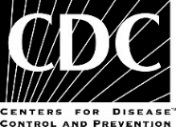 Neonate Assessment FormThese data are considered confidential and will be stored in a secure database at the Centers for Disease Control and PreventionU.S. Zika Pregnancy Registry and Birth Defects Surveillance — IntegratedNeonate Assessment FormThese data are considered confidential and will be stored in a secure database at the Centers for Disease Control and PreventionU.S. Zika Pregnancy Registry and Birth Defects Surveillance — IntegratedNeonate Assessment FormThese data are considered confidential and will be stored in a secure database at the Centers for Disease Control and PreventionU.S. Zika Pregnancy Registry and Birth Defects Surveillance — IntegratedNeonate Assessment FormThese data are considered confidential and will be stored in a secure database at the Centers for Disease Control and PreventionU.S. Zika Pregnancy Registry and Birth Defects Surveillance — IntegratedNeonate Assessment FormThese data are considered confidential and will be stored in a secure database at the Centers for Disease Control and PreventionU.S. Zika Pregnancy Registry and Birth Defects Surveillance — IntegratedNeonate Assessment FormThese data are considered confidential and will be stored in a secure database at the Centers for Disease Control and PreventionU.S. Zika Pregnancy Registry and Birth Defects Surveillance — IntegratedNeonate Assessment FormThese data are considered confidential and will be stored in a secure database at the Centers for Disease Control and PreventionU.S. Zika Pregnancy Registry and Birth Defects Surveillance — IntegratedNeonate Assessment FormThese data are considered confidential and will be stored in a secure database at the Centers for Disease Control and PreventionU.S. Zika Pregnancy Registry and Birth Defects Surveillance — IntegratedNeonate Assessment FormThese data are considered confidential and will be stored in a secure database at the Centers for Disease Control and PreventionU.S. Zika Pregnancy Registry and Birth Defects Surveillance — IntegratedNeonate Assessment FormThese data are considered confidential and will be stored in a secure database at the Centers for Disease Control and PreventionU.S. Zika Pregnancy Registry and Birth Defects Surveillance — IntegratedNeonate Assessment FormThese data are considered confidential and will be stored in a secure database at the Centers for Disease Control and PreventionU.S. Zika Pregnancy Registry and Birth Defects Surveillance — IntegratedNeonate Assessment FormThese data are considered confidential and will be stored in a secure database at the Centers for Disease Control and PreventionU.S. Zika Pregnancy Registry and Birth Defects Surveillance — IntegratedNeonate Assessment FormThese data are considered confidential and will be stored in a secure database at the Centers for Disease Control and PreventionU.S. Zika Pregnancy Registry and Birth Defects Surveillance — IntegratedNeonate Assessment FormThese data are considered confidential and will be stored in a secure database at the Centers for Disease Control and PreventionPlease return completed form via SAMS or secure FTP—request access from ZIKApregnancy@cdc.gov          The form can also be sent by encrypted email to this address or by secure fax to 404-718-1013 or 404-718-2200    Contact Pregnancy & Birth Defects Task Force phone number: 770-488-7100Please return completed form via SAMS or secure FTP—request access from ZIKApregnancy@cdc.gov          The form can also be sent by encrypted email to this address or by secure fax to 404-718-1013 or 404-718-2200    Contact Pregnancy & Birth Defects Task Force phone number: 770-488-7100Please return completed form via SAMS or secure FTP—request access from ZIKApregnancy@cdc.gov          The form can also be sent by encrypted email to this address or by secure fax to 404-718-1013 or 404-718-2200    Contact Pregnancy & Birth Defects Task Force phone number: 770-488-7100Please return completed form via SAMS or secure FTP—request access from ZIKApregnancy@cdc.gov          The form can also be sent by encrypted email to this address or by secure fax to 404-718-1013 or 404-718-2200    Contact Pregnancy & Birth Defects Task Force phone number: 770-488-7100Please return completed form via SAMS or secure FTP—request access from ZIKApregnancy@cdc.gov          The form can also be sent by encrypted email to this address or by secure fax to 404-718-1013 or 404-718-2200    Contact Pregnancy & Birth Defects Task Force phone number: 770-488-7100Please return completed form via SAMS or secure FTP—request access from ZIKApregnancy@cdc.gov          The form can also be sent by encrypted email to this address or by secure fax to 404-718-1013 or 404-718-2200    Contact Pregnancy & Birth Defects Task Force phone number: 770-488-7100Please return completed form via SAMS or secure FTP—request access from ZIKApregnancy@cdc.gov          The form can also be sent by encrypted email to this address or by secure fax to 404-718-1013 or 404-718-2200    Contact Pregnancy & Birth Defects Task Force phone number: 770-488-7100Please return completed form via SAMS or secure FTP—request access from ZIKApregnancy@cdc.gov          The form can also be sent by encrypted email to this address or by secure fax to 404-718-1013 or 404-718-2200    Contact Pregnancy & Birth Defects Task Force phone number: 770-488-7100Please return completed form via SAMS or secure FTP—request access from ZIKApregnancy@cdc.gov          The form can also be sent by encrypted email to this address or by secure fax to 404-718-1013 or 404-718-2200    Contact Pregnancy & Birth Defects Task Force phone number: 770-488-7100Please return completed form via SAMS or secure FTP—request access from ZIKApregnancy@cdc.gov          The form can also be sent by encrypted email to this address or by secure fax to 404-718-1013 or 404-718-2200    Contact Pregnancy & Birth Defects Task Force phone number: 770-488-7100Please return completed form via SAMS or secure FTP—request access from ZIKApregnancy@cdc.gov          The form can also be sent by encrypted email to this address or by secure fax to 404-718-1013 or 404-718-2200    Contact Pregnancy & Birth Defects Task Force phone number: 770-488-7100Please return completed form via SAMS or secure FTP—request access from ZIKApregnancy@cdc.gov          The form can also be sent by encrypted email to this address or by secure fax to 404-718-1013 or 404-718-2200    Contact Pregnancy & Birth Defects Task Force phone number: 770-488-7100Please return completed form via SAMS or secure FTP—request access from ZIKApregnancy@cdc.gov          The form can also be sent by encrypted email to this address or by secure fax to 404-718-1013 or 404-718-2200    Contact Pregnancy & Birth Defects Task Force phone number: 770-488-7100Please return completed form via SAMS or secure FTP—request access from ZIKApregnancy@cdc.gov          The form can also be sent by encrypted email to this address or by secure fax to 404-718-1013 or 404-718-2200    Contact Pregnancy & Birth Defects Task Force phone number: 770-488-7100NAD.1. Infant’s State/Territory ID ________________NAD.1. Infant’s State/Territory ID ________________NAD.1. Infant’s State/Territory ID ________________NAD.1. Infant’s State/Territory ID ________________NAD.2. Mother’s State/Territory ID ________________NAD.2. Mother’s State/Territory ID ________________NAD.2. Mother’s State/Territory ID ________________NAD.2. Mother’s State/Territory ID ________________NAD.2. Mother’s State/Territory ID ________________NAD.3. DOB:  _____/_____/______Live birth Stillbirth ≥20 weeksNAD.3. DOB:  _____/_____/______Live birth Stillbirth ≥20 weeksNAD.3. DOB:  _____/_____/______Live birth Stillbirth ≥20 weeksNAD.4. Sex:   Male           Female  Ambiguous/undeterminedNAD.4. Sex:   Male           Female  Ambiguous/undeterminedNAD.5. Gestational age at delivery:  ______ weeks  ______ daysNAD.5. Gestational age at delivery:  ______ weeks  ______ daysNAD.5. Gestational age at delivery:  ______ weeks  ______ daysNAD.6.  Based on: (check all that apply)     LMP ___/___/___       1st trimester ultrasound     2nd trimester ultrasound        3rd trimester ultrasound        Other_______________NAD.6.  Based on: (check all that apply)     LMP ___/___/___       1st trimester ultrasound     2nd trimester ultrasound        3rd trimester ultrasound        Other_______________NAD.6.  Based on: (check all that apply)     LMP ___/___/___       1st trimester ultrasound     2nd trimester ultrasound        3rd trimester ultrasound        Other_______________NAD.6.  Based on: (check all that apply)     LMP ___/___/___       1st trimester ultrasound     2nd trimester ultrasound        3rd trimester ultrasound        Other_______________NAD.6.  Based on: (check all that apply)     LMP ___/___/___       1st trimester ultrasound     2nd trimester ultrasound        3rd trimester ultrasound        Other_______________NAD.6.  Based on: (check all that apply)     LMP ___/___/___       1st trimester ultrasound     2nd trimester ultrasound        3rd trimester ultrasound        Other_______________NAD.6.  Based on: (check all that apply)     LMP ___/___/___       1st trimester ultrasound     2nd trimester ultrasound        3rd trimester ultrasound        Other_______________NAD.6.  Based on: (check all that apply)     LMP ___/___/___       1st trimester ultrasound     2nd trimester ultrasound        3rd trimester ultrasound        Other_______________NAD.6.  Based on: (check all that apply)     LMP ___/___/___       1st trimester ultrasound     2nd trimester ultrasound        3rd trimester ultrasound        Other_______________NAD.7. Maternal age at delivery ____ yearsNAD.7. Maternal age at delivery ____ yearsNAD.8. State/Territory reporting:  _______________NAD.8. State/Territory reporting:  _______________NAD.8. State/Territory reporting:  _______________NAD.8. State/Territory reporting:  _______________NAD.8. State/Territory reporting:  _______________NAD.8. State/Territory reporting:  _______________NAD.8. State/Territory reporting:  _______________NAD.8. State/Territory reporting:  _______________NAD.8. State/Territory reporting:  _______________NAD.8. State/Territory reporting:  _______________NAD.9. County reporting: __________________NAD.9. County reporting: __________________NAD.9. County reporting: __________________NAD.9. County reporting: __________________NAD.10. Delivery type:    Vaginal        Caesarean section    NAD.11. Delivery complication:  No   Yes  NAD.12. If yes, please describe: _______________________________________   NAD.10. Delivery type:    Vaginal        Caesarean section    NAD.11. Delivery complication:  No   Yes  NAD.12. If yes, please describe: _______________________________________   NAD.10. Delivery type:    Vaginal        Caesarean section    NAD.11. Delivery complication:  No   Yes  NAD.12. If yes, please describe: _______________________________________   NAD.10. Delivery type:    Vaginal        Caesarean section    NAD.11. Delivery complication:  No   Yes  NAD.12. If yes, please describe: _______________________________________   NAD.10. Delivery type:    Vaginal        Caesarean section    NAD.11. Delivery complication:  No   Yes  NAD.12. If yes, please describe: _______________________________________   NAD.10. Delivery type:    Vaginal        Caesarean section    NAD.11. Delivery complication:  No   Yes  NAD.12. If yes, please describe: _______________________________________   NAD.10. Delivery type:    Vaginal        Caesarean section    NAD.11. Delivery complication:  No   Yes  NAD.12. If yes, please describe: _______________________________________   NAD.10. Delivery type:    Vaginal        Caesarean section    NAD.11. Delivery complication:  No   Yes  NAD.12. If yes, please describe: _______________________________________   NAD.10. Delivery type:    Vaginal        Caesarean section    NAD.11. Delivery complication:  No   Yes  NAD.12. If yes, please describe: _______________________________________   NAD.13. Arterial cord blood pH (if performed): _________NAD.14. Venous cord blood pH (if performed): _________NAD.13. Arterial cord blood pH (if performed): _________NAD.14. Venous cord blood pH (if performed): _________NAD.13. Arterial cord blood pH (if performed): _________NAD.14. Venous cord blood pH (if performed): _________NAD.13. Arterial cord blood pH (if performed): _________NAD.14. Venous cord blood pH (if performed): _________NAD.13. Arterial cord blood pH (if performed): _________NAD.14. Venous cord blood pH (if performed): _________NAD.15. Placental exam (based on path report):  No   Yes         NAD.16. If yes,   Normal         Abruption          Inflammation        Other abnormality (please describe) NAD.15. Placental exam (based on path report):  No   Yes         NAD.16. If yes,   Normal         Abruption          Inflammation        Other abnormality (please describe) NAD.15. Placental exam (based on path report):  No   Yes         NAD.16. If yes,   Normal         Abruption          Inflammation        Other abnormality (please describe) NAD.15. Placental exam (based on path report):  No   Yes         NAD.16. If yes,   Normal         Abruption          Inflammation        Other abnormality (please describe) NAD.15. Placental exam (based on path report):  No   Yes         NAD.16. If yes,   Normal         Abruption          Inflammation        Other abnormality (please describe) NAD.15. Placental exam (based on path report):  No   Yes         NAD.16. If yes,   Normal         Abruption          Inflammation        Other abnormality (please describe) NAD.15. Placental exam (based on path report):  No   Yes         NAD.16. If yes,   Normal         Abruption          Inflammation        Other abnormality (please describe) NAD.15. Placental exam (based on path report):  No   Yes         NAD.16. If yes,   Normal         Abruption          Inflammation        Other abnormality (please describe) NAD.15. Placental exam (based on path report):  No   Yes         NAD.16. If yes,   Normal         Abruption          Inflammation        Other abnormality (please describe) NAD.15. Placental exam (based on path report):  No   Yes         NAD.16. If yes,   Normal         Abruption          Inflammation        Other abnormality (please describe) NAD.15. Placental exam (based on path report):  No   Yes         NAD.16. If yes,   Normal         Abruption          Inflammation        Other abnormality (please describe) NAD.15. Placental exam (based on path report):  No   Yes         NAD.16. If yes,   Normal         Abruption          Inflammation        Other abnormality (please describe) NAD.15. Placental exam (based on path report):  No   Yes         NAD.16. If yes,   Normal         Abruption          Inflammation        Other abnormality (please describe) NAD.15. Placental exam (based on path report):  No   Yes         NAD.16. If yes,   Normal         Abruption          Inflammation        Other abnormality (please describe) NAD.17. Apgar score: 1 min _______ / 5 min ________   NAD.17. Apgar score: 1 min _______ / 5 min ________   NAD.17. Apgar score: 1 min _______ / 5 min ________   NAD.17. Apgar score: 1 min _______ / 5 min ________   NAD.17. Apgar score: 1 min _______ / 5 min ________   NAD.17. Apgar score: 1 min _______ / 5 min ________   NAD.17. Apgar score: 1 min _______ / 5 min ________   NAD.17. Apgar score: 1 min _______ / 5 min ________   NAD.17. Apgar score: 1 min _______ / 5 min ________   NAD.18. Infant temp (if abnormal): _______ oF  or ______ oCNAD.18. Infant temp (if abnormal): _______ oF  or ______ oCNAD.18. Infant temp (if abnormal): _______ oF  or ______ oCNAD.18. Infant temp (if abnormal): _______ oF  or ______ oCNAD.18. Infant temp (if abnormal): _______ oF  or ______ oCPhysical Examination (record earliest measurements taken)Physical Examination (record earliest measurements taken)Physical Examination (record earliest measurements taken)Physical Examination (record earliest measurements taken)Physical Examination (record earliest measurements taken)Physical Examination (record earliest measurements taken)Physical Examination (record earliest measurements taken)Physical Examination (record earliest measurements taken)Physical Examination (record earliest measurements taken)Physical Examination (record earliest measurements taken)Physical Examination (record earliest measurements taken)Physical Examination (record earliest measurements taken)Physical Examination (record earliest measurements taken)Physical Examination (record earliest measurements taken)NAD.19. Birth head circumference: _______ cm  ________ in NAD.20.  Molding presentNAD.21. Physican report:  Normal     Abnormal NAD.22. HC percentile:_______NAD.19. Birth head circumference: _______ cm  ________ in NAD.20.  Molding presentNAD.21. Physican report:  Normal     Abnormal NAD.22. HC percentile:_______NAD.19. Birth head circumference: _______ cm  ________ in NAD.20.  Molding presentNAD.21. Physican report:  Normal     Abnormal NAD.22. HC percentile:_______NAD.19. Birth head circumference: _______ cm  ________ in NAD.20.  Molding presentNAD.21. Physican report:  Normal     Abnormal NAD.22. HC percentile:_______NAD.19. Birth head circumference: _______ cm  ________ in NAD.20.  Molding presentNAD.21. Physican report:  Normal     Abnormal NAD.22. HC percentile:_______NAD.19. Birth head circumference: _______ cm  ________ in NAD.20.  Molding presentNAD.21. Physican report:  Normal     Abnormal NAD.22. HC percentile:_______NAD.19. Birth head circumference: _______ cm  ________ in NAD.20.  Molding presentNAD.21. Physican report:  Normal     Abnormal NAD.22. HC percentile:_______NAD.19. Birth head circumference: _______ cm  ________ in NAD.20.  Molding presentNAD.21. Physican report:  Normal     Abnormal NAD.22. HC percentile:_______NAD.19. Birth head circumference: _______ cm  ________ in NAD.20.  Molding presentNAD.21. Physican report:  Normal     Abnormal NAD.22. HC percentile:_______NAD.19. Birth head circumference: _______ cm  ________ in NAD.20.  Molding presentNAD.21. Physican report:  Normal     Abnormal NAD.22. HC percentile:_______NAD.19. Birth head circumference: _______ cm  ________ in NAD.20.  Molding presentNAD.21. Physican report:  Normal     Abnormal NAD.22. HC percentile:_______NAD.23. Birth weight:     _________ grams     _________ lbs/ozNAD.24. Birth weight percentile: ________NAD.23. Birth weight:     _________ grams     _________ lbs/ozNAD.24. Birth weight percentile: ________NAD.25. Birth length:_________   cm_________   in  NAD.26. Birth length percentile:________NAD.27. Repeat head circumference:                      _______ cm  _______ in    NAD.28. Date performed ___ /____ /____  or Age _______ day(s)NAD.29. Physican report:   Normal     Abnormal   NAD.30. HC percentile:________                     NAD.27. Repeat head circumference:                      _______ cm  _______ in    NAD.28. Date performed ___ /____ /____  or Age _______ day(s)NAD.29. Physican report:   Normal     Abnormal   NAD.30. HC percentile:________                     NAD.27. Repeat head circumference:                      _______ cm  _______ in    NAD.28. Date performed ___ /____ /____  or Age _______ day(s)NAD.29. Physican report:   Normal     Abnormal   NAD.30. HC percentile:________                     NAD.27. Repeat head circumference:                      _______ cm  _______ in    NAD.28. Date performed ___ /____ /____  or Age _______ day(s)NAD.29. Physican report:   Normal     Abnormal   NAD.30. HC percentile:________                     NAD.27. Repeat head circumference:                      _______ cm  _______ in    NAD.28. Date performed ___ /____ /____  or Age _______ day(s)NAD.29. Physican report:   Normal     Abnormal   NAD.30. HC percentile:________                     NAD.27. Repeat head circumference:                      _______ cm  _______ in    NAD.28. Date performed ___ /____ /____  or Age _______ day(s)NAD.29. Physican report:   Normal     Abnormal   NAD.30. HC percentile:________                     NAD.27. Repeat head circumference:                      _______ cm  _______ in    NAD.28. Date performed ___ /____ /____  or Age _______ day(s)NAD.29. Physican report:   Normal     Abnormal   NAD.30. HC percentile:________                     NAD.27. Repeat head circumference:                      _______ cm  _______ in    NAD.28. Date performed ___ /____ /____  or Age _______ day(s)NAD.29. Physican report:   Normal     Abnormal   NAD.30. HC percentile:________                     NAD.27. Repeat head circumference:                      _______ cm  _______ in    NAD.28. Date performed ___ /____ /____  or Age _______ day(s)NAD.29. Physican report:   Normal     Abnormal   NAD.30. HC percentile:________                     NAD.27. Repeat head circumference:                      _______ cm  _______ in    NAD.28. Date performed ___ /____ /____  or Age _______ day(s)NAD.29. Physican report:   Normal     Abnormal   NAD.30. HC percentile:________                     NAD.27. Repeat head circumference:                      _______ cm  _______ in    NAD.28. Date performed ___ /____ /____  or Age _______ day(s)NAD.29. Physican report:   Normal     Abnormal   NAD.30. HC percentile:________                     NAD.31. Admitted to Neonatal Intensive Care Unit:       No       Yes   If yes, reason: ____________________________________________                                                    NAD.32. Neonatal death:   No       Yes NAD.33. Date __/__/____ or Age at death_____ daysNAD.34. Cause of death: _______________________NAD.31. Admitted to Neonatal Intensive Care Unit:       No       Yes   If yes, reason: ____________________________________________                                                    NAD.32. Neonatal death:   No       Yes NAD.33. Date __/__/____ or Age at death_____ daysNAD.34. Cause of death: _______________________NAD.31. Admitted to Neonatal Intensive Care Unit:       No       Yes   If yes, reason: ____________________________________________                                                    NAD.32. Neonatal death:   No       Yes NAD.33. Date __/__/____ or Age at death_____ daysNAD.34. Cause of death: _______________________NAD.35. Microcephaly (head circumference <3%ile):   No       YesNAD.35. Microcephaly (head circumference <3%ile):   No       YesNAD.35. Microcephaly (head circumference <3%ile):   No       YesNAD.35. Microcephaly (head circumference <3%ile):   No       YesNAD.35. Microcephaly (head circumference <3%ile):   No       YesNAD.35. Microcephaly (head circumference <3%ile):   No       YesNAD.35. Microcephaly (head circumference <3%ile):   No       YesNAD.35. Microcephaly (head circumference <3%ile):   No       YesNAD.35. Microcephaly (head circumference <3%ile):   No       YesNAD.35. Microcephaly (head circumference <3%ile):   No       YesNAD.35. Microcephaly (head circumference <3%ile):   No       YesNAD.36. Seizures:                                                              No       YesNAD.36. Seizures:                                                              No       YesNAD.36. Seizures:                                                              No       YesNAD.37. Neurologic exam: (check all that apply)   
 Not performed    Unknown     Normal       Hypertonia/Spasticity     Hyperreflexia       Irritability        Tremors     Other neurologic abnormalities  NAD.38. (please describe below)      NAD.37. Neurologic exam: (check all that apply)   
 Not performed    Unknown     Normal       Hypertonia/Spasticity     Hyperreflexia       Irritability        Tremors     Other neurologic abnormalities  NAD.38. (please describe below)      NAD.37. Neurologic exam: (check all that apply)   
 Not performed    Unknown     Normal       Hypertonia/Spasticity     Hyperreflexia       Irritability        Tremors     Other neurologic abnormalities  NAD.38. (please describe below)      NAD.37. Neurologic exam: (check all that apply)   
 Not performed    Unknown     Normal       Hypertonia/Spasticity     Hyperreflexia       Irritability        Tremors     Other neurologic abnormalities  NAD.38. (please describe below)      NAD.37. Neurologic exam: (check all that apply)   
 Not performed    Unknown     Normal       Hypertonia/Spasticity     Hyperreflexia       Irritability        Tremors     Other neurologic abnormalities  NAD.38. (please describe below)      NAD.37. Neurologic exam: (check all that apply)   
 Not performed    Unknown     Normal       Hypertonia/Spasticity     Hyperreflexia       Irritability        Tremors     Other neurologic abnormalities  NAD.38. (please describe below)      NAD.37. Neurologic exam: (check all that apply)   
 Not performed    Unknown     Normal       Hypertonia/Spasticity     Hyperreflexia       Irritability        Tremors     Other neurologic abnormalities  NAD.38. (please describe below)      NAD.37. Neurologic exam: (check all that apply)   
 Not performed    Unknown     Normal       Hypertonia/Spasticity     Hyperreflexia       Irritability        Tremors     Other neurologic abnormalities  NAD.38. (please describe below)      NAD.37. Neurologic exam: (check all that apply)   
 Not performed    Unknown     Normal       Hypertonia/Spasticity     Hyperreflexia       Irritability        Tremors     Other neurologic abnormalities  NAD.38. (please describe below)      NAD.37. Neurologic exam: (check all that apply)   
 Not performed    Unknown     Normal       Hypertonia/Spasticity     Hyperreflexia       Irritability        Tremors     Other neurologic abnormalities  NAD.38. (please describe below)      NAD.37. Neurologic exam: (check all that apply)   
 Not performed    Unknown     Normal       Hypertonia/Spasticity     Hyperreflexia       Irritability        Tremors     Other neurologic abnormalities  NAD.38. (please describe below)      NAD.37. Neurologic exam: (check all that apply)   
 Not performed    Unknown     Normal       Hypertonia/Spasticity     Hyperreflexia       Irritability        Tremors     Other neurologic abnormalities  NAD.38. (please describe below)      NAD.37. Neurologic exam: (check all that apply)   
 Not performed    Unknown     Normal       Hypertonia/Spasticity     Hyperreflexia       Irritability        Tremors     Other neurologic abnormalities  NAD.38. (please describe below)      NAD.37. Neurologic exam: (check all that apply)   
 Not performed    Unknown     Normal       Hypertonia/Spasticity     Hyperreflexia       Irritability        Tremors     Other neurologic abnormalities  NAD.38. (please describe below)      NAD.39. Splenomegaly by physical exam: 
 No   Yes   Unknown 
NAD.40. (please describe)   NAD.39. Splenomegaly by physical exam: 
 No   Yes   Unknown 
NAD.40. (please describe)   NAD.39. Splenomegaly by physical exam: 
 No   Yes   Unknown 
NAD.40. (please describe)   NAD.39. Splenomegaly by physical exam: 
 No   Yes   Unknown 
NAD.40. (please describe)   NAD.39. Splenomegaly by physical exam: 
 No   Yes   Unknown 
NAD.40. (please describe)   NAD.39. Splenomegaly by physical exam: 
 No   Yes   Unknown 
NAD.40. (please describe)   NAD.41. Hepatomegaly by physical exam:  
 No   Yes   Unknown       
NAD.42. (please describe)  NAD.41. Hepatomegaly by physical exam:  
 No   Yes   Unknown       
NAD.42. (please describe)  NAD.41. Hepatomegaly by physical exam:  
 No   Yes   Unknown       
NAD.42. (please describe)  NAD.41. Hepatomegaly by physical exam:  
 No   Yes   Unknown       
NAD.42. (please describe)  NAD.41. Hepatomegaly by physical exam:  
 No   Yes   Unknown       
NAD.42. (please describe)  NAD.41. Hepatomegaly by physical exam:  
 No   Yes   Unknown       
NAD.42. (please describe)  NAD.43. Skin rash by physical exam:   No   Yes   Unknown       
NAD.44. (please describe)NAD.43. Skin rash by physical exam:   No   Yes   Unknown       
NAD.44. (please describe)NAD.45. Other abnormalities identified: please check all that apply  Fetal Brain Disruption Sequence (collapsed skull, overlapping sutures, prominent occipital bone, scalp rugae)  Encephalocele   Anencephaly/ Acrania  Spina bifida  Holoprosencephaly/arhinencephaly Microphthalmia/Anophthalmia       Arthrogryposis (congenital joint contractures)       Congenital Talipes Equinovarus (clubfoot)     Congenital hip dislocation/developmental dysplasia of the hip  Other abnormalities      NAD.46. (please describe below)NAD.45. Other abnormalities identified: please check all that apply  Fetal Brain Disruption Sequence (collapsed skull, overlapping sutures, prominent occipital bone, scalp rugae)  Encephalocele   Anencephaly/ Acrania  Spina bifida  Holoprosencephaly/arhinencephaly Microphthalmia/Anophthalmia       Arthrogryposis (congenital joint contractures)       Congenital Talipes Equinovarus (clubfoot)     Congenital hip dislocation/developmental dysplasia of the hip  Other abnormalities      NAD.46. (please describe below)NAD.45. Other abnormalities identified: please check all that apply  Fetal Brain Disruption Sequence (collapsed skull, overlapping sutures, prominent occipital bone, scalp rugae)  Encephalocele   Anencephaly/ Acrania  Spina bifida  Holoprosencephaly/arhinencephaly Microphthalmia/Anophthalmia       Arthrogryposis (congenital joint contractures)       Congenital Talipes Equinovarus (clubfoot)     Congenital hip dislocation/developmental dysplasia of the hip  Other abnormalities      NAD.46. (please describe below)NAD.45. Other abnormalities identified: please check all that apply  Fetal Brain Disruption Sequence (collapsed skull, overlapping sutures, prominent occipital bone, scalp rugae)  Encephalocele   Anencephaly/ Acrania  Spina bifida  Holoprosencephaly/arhinencephaly Microphthalmia/Anophthalmia       Arthrogryposis (congenital joint contractures)       Congenital Talipes Equinovarus (clubfoot)     Congenital hip dislocation/developmental dysplasia of the hip  Other abnormalities      NAD.46. (please describe below)NAD.45. Other abnormalities identified: please check all that apply  Fetal Brain Disruption Sequence (collapsed skull, overlapping sutures, prominent occipital bone, scalp rugae)  Encephalocele   Anencephaly/ Acrania  Spina bifida  Holoprosencephaly/arhinencephaly Microphthalmia/Anophthalmia       Arthrogryposis (congenital joint contractures)       Congenital Talipes Equinovarus (clubfoot)     Congenital hip dislocation/developmental dysplasia of the hip  Other abnormalities      NAD.46. (please describe below)NAD.45. Other abnormalities identified: please check all that apply  Fetal Brain Disruption Sequence (collapsed skull, overlapping sutures, prominent occipital bone, scalp rugae)  Encephalocele   Anencephaly/ Acrania  Spina bifida  Holoprosencephaly/arhinencephaly Microphthalmia/Anophthalmia       Arthrogryposis (congenital joint contractures)       Congenital Talipes Equinovarus (clubfoot)     Congenital hip dislocation/developmental dysplasia of the hip  Other abnormalities      NAD.46. (please describe below)NAD.45. Other abnormalities identified: please check all that apply  Fetal Brain Disruption Sequence (collapsed skull, overlapping sutures, prominent occipital bone, scalp rugae)  Encephalocele   Anencephaly/ Acrania  Spina bifida  Holoprosencephaly/arhinencephaly Microphthalmia/Anophthalmia       Arthrogryposis (congenital joint contractures)       Congenital Talipes Equinovarus (clubfoot)     Congenital hip dislocation/developmental dysplasia of the hip  Other abnormalities      NAD.46. (please describe below)NAD.45. Other abnormalities identified: please check all that apply  Fetal Brain Disruption Sequence (collapsed skull, overlapping sutures, prominent occipital bone, scalp rugae)  Encephalocele   Anencephaly/ Acrania  Spina bifida  Holoprosencephaly/arhinencephaly Microphthalmia/Anophthalmia       Arthrogryposis (congenital joint contractures)       Congenital Talipes Equinovarus (clubfoot)     Congenital hip dislocation/developmental dysplasia of the hip  Other abnormalities      NAD.46. (please describe below)NAD.45. Other abnormalities identified: please check all that apply  Fetal Brain Disruption Sequence (collapsed skull, overlapping sutures, prominent occipital bone, scalp rugae)  Encephalocele   Anencephaly/ Acrania  Spina bifida  Holoprosencephaly/arhinencephaly Microphthalmia/Anophthalmia       Arthrogryposis (congenital joint contractures)       Congenital Talipes Equinovarus (clubfoot)     Congenital hip dislocation/developmental dysplasia of the hip  Other abnormalities      NAD.46. (please describe below)NAD.45. Other abnormalities identified: please check all that apply  Fetal Brain Disruption Sequence (collapsed skull, overlapping sutures, prominent occipital bone, scalp rugae)  Encephalocele   Anencephaly/ Acrania  Spina bifida  Holoprosencephaly/arhinencephaly Microphthalmia/Anophthalmia       Arthrogryposis (congenital joint contractures)       Congenital Talipes Equinovarus (clubfoot)     Congenital hip dislocation/developmental dysplasia of the hip  Other abnormalities      NAD.46. (please describe below)NAD.45. Other abnormalities identified: please check all that apply  Fetal Brain Disruption Sequence (collapsed skull, overlapping sutures, prominent occipital bone, scalp rugae)  Encephalocele   Anencephaly/ Acrania  Spina bifida  Holoprosencephaly/arhinencephaly Microphthalmia/Anophthalmia       Arthrogryposis (congenital joint contractures)       Congenital Talipes Equinovarus (clubfoot)     Congenital hip dislocation/developmental dysplasia of the hip  Other abnormalities      NAD.46. (please describe below)NAD.45. Other abnormalities identified: please check all that apply  Fetal Brain Disruption Sequence (collapsed skull, overlapping sutures, prominent occipital bone, scalp rugae)  Encephalocele   Anencephaly/ Acrania  Spina bifida  Holoprosencephaly/arhinencephaly Microphthalmia/Anophthalmia       Arthrogryposis (congenital joint contractures)       Congenital Talipes Equinovarus (clubfoot)     Congenital hip dislocation/developmental dysplasia of the hip  Other abnormalities      NAD.46. (please describe below)NAD.45. Other abnormalities identified: please check all that apply  Fetal Brain Disruption Sequence (collapsed skull, overlapping sutures, prominent occipital bone, scalp rugae)  Encephalocele   Anencephaly/ Acrania  Spina bifida  Holoprosencephaly/arhinencephaly Microphthalmia/Anophthalmia       Arthrogryposis (congenital joint contractures)       Congenital Talipes Equinovarus (clubfoot)     Congenital hip dislocation/developmental dysplasia of the hip  Other abnormalities      NAD.46. (please describe below)NAD.45. Other abnormalities identified: please check all that apply  Fetal Brain Disruption Sequence (collapsed skull, overlapping sutures, prominent occipital bone, scalp rugae)  Encephalocele   Anencephaly/ Acrania  Spina bifida  Holoprosencephaly/arhinencephaly Microphthalmia/Anophthalmia       Arthrogryposis (congenital joint contractures)       Congenital Talipes Equinovarus (clubfoot)     Congenital hip dislocation/developmental dysplasia of the hip  Other abnormalities      NAD.46. (please describe below)Neonate Imaging and DiagnosticsNeonate Imaging and DiagnosticsNeonate Imaging and DiagnosticsNeonate Imaging and DiagnosticsNeonate Imaging and DiagnosticsNeonate Imaging and DiagnosticsNeonate Imaging and DiagnosticsNeonate Imaging and DiagnosticsNeonate Imaging and DiagnosticsNeonate Imaging and DiagnosticsNeonate Imaging and DiagnosticsNeonate Imaging and DiagnosticsNeonate Imaging and DiagnosticsNeonate Imaging and DiagnosticsNAD.47. Hearing screening :  (date:____/_____/_____)  or Age _______ day(s)NAD.48.  Pass        Fail    Inconclusive/Needs retest      Not performed   NAD.49. Please describeNAD.50. Audiological evaluation:  Not performed      Auditory brainstem response (ABR) test performed                   Otoacoustic emisions (OAE) test performed   Acoustic stapedius reflex (ASR) test performed                  Unknown    NAD.51. If performed: Date: ___/___/___ NAD.52.  Normal   Abnormal, NAD.53. Please describeNAD.47. Hearing screening :  (date:____/_____/_____)  or Age _______ day(s)NAD.48.  Pass        Fail    Inconclusive/Needs retest      Not performed   NAD.49. Please describeNAD.50. Audiological evaluation:  Not performed      Auditory brainstem response (ABR) test performed                   Otoacoustic emisions (OAE) test performed   Acoustic stapedius reflex (ASR) test performed                  Unknown    NAD.51. If performed: Date: ___/___/___ NAD.52.  Normal   Abnormal, NAD.53. Please describeNAD.47. Hearing screening :  (date:____/_____/_____)  or Age _______ day(s)NAD.48.  Pass        Fail    Inconclusive/Needs retest      Not performed   NAD.49. Please describeNAD.50. Audiological evaluation:  Not performed      Auditory brainstem response (ABR) test performed                   Otoacoustic emisions (OAE) test performed   Acoustic stapedius reflex (ASR) test performed                  Unknown    NAD.51. If performed: Date: ___/___/___ NAD.52.  Normal   Abnormal, NAD.53. Please describeNAD.47. Hearing screening :  (date:____/_____/_____)  or Age _______ day(s)NAD.48.  Pass        Fail    Inconclusive/Needs retest      Not performed   NAD.49. Please describeNAD.50. Audiological evaluation:  Not performed      Auditory brainstem response (ABR) test performed                   Otoacoustic emisions (OAE) test performed   Acoustic stapedius reflex (ASR) test performed                  Unknown    NAD.51. If performed: Date: ___/___/___ NAD.52.  Normal   Abnormal, NAD.53. Please describeNAD.47. Hearing screening :  (date:____/_____/_____)  or Age _______ day(s)NAD.48.  Pass        Fail    Inconclusive/Needs retest      Not performed   NAD.49. Please describeNAD.50. Audiological evaluation:  Not performed      Auditory brainstem response (ABR) test performed                   Otoacoustic emisions (OAE) test performed   Acoustic stapedius reflex (ASR) test performed                  Unknown    NAD.51. If performed: Date: ___/___/___ NAD.52.  Normal   Abnormal, NAD.53. Please describeNAD.47. Hearing screening :  (date:____/_____/_____)  or Age _______ day(s)NAD.48.  Pass        Fail    Inconclusive/Needs retest      Not performed   NAD.49. Please describeNAD.50. Audiological evaluation:  Not performed      Auditory brainstem response (ABR) test performed                   Otoacoustic emisions (OAE) test performed   Acoustic stapedius reflex (ASR) test performed                  Unknown    NAD.51. If performed: Date: ___/___/___ NAD.52.  Normal   Abnormal, NAD.53. Please describeNAD.47. Hearing screening :  (date:____/_____/_____)  or Age _______ day(s)NAD.48.  Pass        Fail    Inconclusive/Needs retest      Not performed   NAD.49. Please describeNAD.50. Audiological evaluation:  Not performed      Auditory brainstem response (ABR) test performed                   Otoacoustic emisions (OAE) test performed   Acoustic stapedius reflex (ASR) test performed                  Unknown    NAD.51. If performed: Date: ___/___/___ NAD.52.  Normal   Abnormal, NAD.53. Please describeNAD.47. Hearing screening :  (date:____/_____/_____)  or Age _______ day(s)NAD.48.  Pass        Fail    Inconclusive/Needs retest      Not performed   NAD.49. Please describeNAD.50. Audiological evaluation:  Not performed      Auditory brainstem response (ABR) test performed                   Otoacoustic emisions (OAE) test performed   Acoustic stapedius reflex (ASR) test performed                  Unknown    NAD.51. If performed: Date: ___/___/___ NAD.52.  Normal   Abnormal, NAD.53. Please describeNAD.47. Hearing screening :  (date:____/_____/_____)  or Age _______ day(s)NAD.48.  Pass        Fail    Inconclusive/Needs retest      Not performed   NAD.49. Please describeNAD.50. Audiological evaluation:  Not performed      Auditory brainstem response (ABR) test performed                   Otoacoustic emisions (OAE) test performed   Acoustic stapedius reflex (ASR) test performed                  Unknown    NAD.51. If performed: Date: ___/___/___ NAD.52.  Normal   Abnormal, NAD.53. Please describeNAD.47. Hearing screening :  (date:____/_____/_____)  or Age _______ day(s)NAD.48.  Pass        Fail    Inconclusive/Needs retest      Not performed   NAD.49. Please describeNAD.50. Audiological evaluation:  Not performed      Auditory brainstem response (ABR) test performed                   Otoacoustic emisions (OAE) test performed   Acoustic stapedius reflex (ASR) test performed                  Unknown    NAD.51. If performed: Date: ___/___/___ NAD.52.  Normal   Abnormal, NAD.53. Please describeNAD.47. Hearing screening :  (date:____/_____/_____)  or Age _______ day(s)NAD.48.  Pass        Fail    Inconclusive/Needs retest      Not performed   NAD.49. Please describeNAD.50. Audiological evaluation:  Not performed      Auditory brainstem response (ABR) test performed                   Otoacoustic emisions (OAE) test performed   Acoustic stapedius reflex (ASR) test performed                  Unknown    NAD.51. If performed: Date: ___/___/___ NAD.52.  Normal   Abnormal, NAD.53. Please describeNAD.47. Hearing screening :  (date:____/_____/_____)  or Age _______ day(s)NAD.48.  Pass        Fail    Inconclusive/Needs retest      Not performed   NAD.49. Please describeNAD.50. Audiological evaluation:  Not performed      Auditory brainstem response (ABR) test performed                   Otoacoustic emisions (OAE) test performed   Acoustic stapedius reflex (ASR) test performed                  Unknown    NAD.51. If performed: Date: ___/___/___ NAD.52.  Normal   Abnormal, NAD.53. Please describeNAD.47. Hearing screening :  (date:____/_____/_____)  or Age _______ day(s)NAD.48.  Pass        Fail    Inconclusive/Needs retest      Not performed   NAD.49. Please describeNAD.50. Audiological evaluation:  Not performed      Auditory brainstem response (ABR) test performed                   Otoacoustic emisions (OAE) test performed   Acoustic stapedius reflex (ASR) test performed                  Unknown    NAD.51. If performed: Date: ___/___/___ NAD.52.  Normal   Abnormal, NAD.53. Please describeNAD.47. Hearing screening :  (date:____/_____/_____)  or Age _______ day(s)NAD.48.  Pass        Fail    Inconclusive/Needs retest      Not performed   NAD.49. Please describeNAD.50. Audiological evaluation:  Not performed      Auditory brainstem response (ABR) test performed                   Otoacoustic emisions (OAE) test performed   Acoustic stapedius reflex (ASR) test performed                  Unknown    NAD.51. If performed: Date: ___/___/___ NAD.52.  Normal   Abnormal, NAD.53. Please describeNAD.54. Retinal exam (with dilation):       Not Performed      Performed   Unknown    NAD.55. If performed: (date: _____/_____/_____)     or Age _______ day(s)NAD.56. please check all that apply:                               Normal Microphthalmia/Anophthalmia      Coloboma      Cataract       Intraocular calcifications   Chorioretinal atrophy, scarring, macular pallor, gross pigmentary mottling, or retinal hemorrhage, excluding retinopathy of prematurity          Other retinal abnormalities Optic nerve atrophy, pallor     Other optic nerve abnormalities NAD.57. (please describe below) NAD.54. Retinal exam (with dilation):       Not Performed      Performed   Unknown    NAD.55. If performed: (date: _____/_____/_____)     or Age _______ day(s)NAD.56. please check all that apply:                               Normal Microphthalmia/Anophthalmia      Coloboma      Cataract       Intraocular calcifications   Chorioretinal atrophy, scarring, macular pallor, gross pigmentary mottling, or retinal hemorrhage, excluding retinopathy of prematurity          Other retinal abnormalities Optic nerve atrophy, pallor     Other optic nerve abnormalities NAD.57. (please describe below) NAD.54. Retinal exam (with dilation):       Not Performed      Performed   Unknown    NAD.55. If performed: (date: _____/_____/_____)     or Age _______ day(s)NAD.56. please check all that apply:                               Normal Microphthalmia/Anophthalmia      Coloboma      Cataract       Intraocular calcifications   Chorioretinal atrophy, scarring, macular pallor, gross pigmentary mottling, or retinal hemorrhage, excluding retinopathy of prematurity          Other retinal abnormalities Optic nerve atrophy, pallor     Other optic nerve abnormalities NAD.57. (please describe below) NAD.54. Retinal exam (with dilation):       Not Performed      Performed   Unknown    NAD.55. If performed: (date: _____/_____/_____)     or Age _______ day(s)NAD.56. please check all that apply:                               Normal Microphthalmia/Anophthalmia      Coloboma      Cataract       Intraocular calcifications   Chorioretinal atrophy, scarring, macular pallor, gross pigmentary mottling, or retinal hemorrhage, excluding retinopathy of prematurity          Other retinal abnormalities Optic nerve atrophy, pallor     Other optic nerve abnormalities NAD.57. (please describe below) NAD.54. Retinal exam (with dilation):       Not Performed      Performed   Unknown    NAD.55. If performed: (date: _____/_____/_____)     or Age _______ day(s)NAD.56. please check all that apply:                               Normal Microphthalmia/Anophthalmia      Coloboma      Cataract       Intraocular calcifications   Chorioretinal atrophy, scarring, macular pallor, gross pigmentary mottling, or retinal hemorrhage, excluding retinopathy of prematurity          Other retinal abnormalities Optic nerve atrophy, pallor     Other optic nerve abnormalities NAD.57. (please describe below) NAD.54. Retinal exam (with dilation):       Not Performed      Performed   Unknown    NAD.55. If performed: (date: _____/_____/_____)     or Age _______ day(s)NAD.56. please check all that apply:                               Normal Microphthalmia/Anophthalmia      Coloboma      Cataract       Intraocular calcifications   Chorioretinal atrophy, scarring, macular pallor, gross pigmentary mottling, or retinal hemorrhage, excluding retinopathy of prematurity          Other retinal abnormalities Optic nerve atrophy, pallor     Other optic nerve abnormalities NAD.57. (please describe below) NAD.54. Retinal exam (with dilation):       Not Performed      Performed   Unknown    NAD.55. If performed: (date: _____/_____/_____)     or Age _______ day(s)NAD.56. please check all that apply:                               Normal Microphthalmia/Anophthalmia      Coloboma      Cataract       Intraocular calcifications   Chorioretinal atrophy, scarring, macular pallor, gross pigmentary mottling, or retinal hemorrhage, excluding retinopathy of prematurity          Other retinal abnormalities Optic nerve atrophy, pallor     Other optic nerve abnormalities NAD.57. (please describe below) NAD.54. Retinal exam (with dilation):       Not Performed      Performed   Unknown    NAD.55. If performed: (date: _____/_____/_____)     or Age _______ day(s)NAD.56. please check all that apply:                               Normal Microphthalmia/Anophthalmia      Coloboma      Cataract       Intraocular calcifications   Chorioretinal atrophy, scarring, macular pallor, gross pigmentary mottling, or retinal hemorrhage, excluding retinopathy of prematurity          Other retinal abnormalities Optic nerve atrophy, pallor     Other optic nerve abnormalities NAD.57. (please describe below) NAD.54. Retinal exam (with dilation):       Not Performed      Performed   Unknown    NAD.55. If performed: (date: _____/_____/_____)     or Age _______ day(s)NAD.56. please check all that apply:                               Normal Microphthalmia/Anophthalmia      Coloboma      Cataract       Intraocular calcifications   Chorioretinal atrophy, scarring, macular pallor, gross pigmentary mottling, or retinal hemorrhage, excluding retinopathy of prematurity          Other retinal abnormalities Optic nerve atrophy, pallor     Other optic nerve abnormalities NAD.57. (please describe below) NAD.54. Retinal exam (with dilation):       Not Performed      Performed   Unknown    NAD.55. If performed: (date: _____/_____/_____)     or Age _______ day(s)NAD.56. please check all that apply:                               Normal Microphthalmia/Anophthalmia      Coloboma      Cataract       Intraocular calcifications   Chorioretinal atrophy, scarring, macular pallor, gross pigmentary mottling, or retinal hemorrhage, excluding retinopathy of prematurity          Other retinal abnormalities Optic nerve atrophy, pallor     Other optic nerve abnormalities NAD.57. (please describe below) NAD.54. Retinal exam (with dilation):       Not Performed      Performed   Unknown    NAD.55. If performed: (date: _____/_____/_____)     or Age _______ day(s)NAD.56. please check all that apply:                               Normal Microphthalmia/Anophthalmia      Coloboma      Cataract       Intraocular calcifications   Chorioretinal atrophy, scarring, macular pallor, gross pigmentary mottling, or retinal hemorrhage, excluding retinopathy of prematurity          Other retinal abnormalities Optic nerve atrophy, pallor     Other optic nerve abnormalities NAD.57. (please describe below) NAD.54. Retinal exam (with dilation):       Not Performed      Performed   Unknown    NAD.55. If performed: (date: _____/_____/_____)     or Age _______ day(s)NAD.56. please check all that apply:                               Normal Microphthalmia/Anophthalmia      Coloboma      Cataract       Intraocular calcifications   Chorioretinal atrophy, scarring, macular pallor, gross pigmentary mottling, or retinal hemorrhage, excluding retinopathy of prematurity          Other retinal abnormalities Optic nerve atrophy, pallor     Other optic nerve abnormalities NAD.57. (please describe below) NAD.54. Retinal exam (with dilation):       Not Performed      Performed   Unknown    NAD.55. If performed: (date: _____/_____/_____)     or Age _______ day(s)NAD.56. please check all that apply:                               Normal Microphthalmia/Anophthalmia      Coloboma      Cataract       Intraocular calcifications   Chorioretinal atrophy, scarring, macular pallor, gross pigmentary mottling, or retinal hemorrhage, excluding retinopathy of prematurity          Other retinal abnormalities Optic nerve atrophy, pallor     Other optic nerve abnormalities NAD.57. (please describe below) NAD.54. Retinal exam (with dilation):       Not Performed      Performed   Unknown    NAD.55. If performed: (date: _____/_____/_____)     or Age _______ day(s)NAD.56. please check all that apply:                               Normal Microphthalmia/Anophthalmia      Coloboma      Cataract       Intraocular calcifications   Chorioretinal atrophy, scarring, macular pallor, gross pigmentary mottling, or retinal hemorrhage, excluding retinopathy of prematurity          Other retinal abnormalities Optic nerve atrophy, pallor     Other optic nerve abnormalities NAD.57. (please describe below) NAD.58. Imaging study:   Cranial ultrasound    MRI     CT    Not Performed    NAD.59. (date: _____/_____/_____)    or Age _______ day(s)
NAD.60. Findings: check all that apply                                   Normal Microcephaly             Intracranial calcification               Cerebral / cortical atrophy   Abnormal cortical gyral patterns (lissencephaly, pachygyria, agyria, microgyria, polymicrogyria, schizencephaly)    Corpus callosum abnormalities      Cerebellar abnormalities     Porencephaly      Hydranencephaly            Moderate or severe ventriculomegaly/hydrocephaly    Fetal Brain Disruption Sequence (collapsed skull, overlapping sutures, prominent occipital bone, scalp rugae)      Other major brain abnormalities    Encephalocele     Holoprosencephaly/ Arhinencephaly    Other abnormalities    NAD.61. (please describe below)  NAD.58. Imaging study:   Cranial ultrasound    MRI     CT    Not Performed    NAD.59. (date: _____/_____/_____)    or Age _______ day(s)
NAD.60. Findings: check all that apply                                   Normal Microcephaly             Intracranial calcification               Cerebral / cortical atrophy   Abnormal cortical gyral patterns (lissencephaly, pachygyria, agyria, microgyria, polymicrogyria, schizencephaly)    Corpus callosum abnormalities      Cerebellar abnormalities     Porencephaly      Hydranencephaly            Moderate or severe ventriculomegaly/hydrocephaly    Fetal Brain Disruption Sequence (collapsed skull, overlapping sutures, prominent occipital bone, scalp rugae)      Other major brain abnormalities    Encephalocele     Holoprosencephaly/ Arhinencephaly    Other abnormalities    NAD.61. (please describe below)  NAD.58. Imaging study:   Cranial ultrasound    MRI     CT    Not Performed    NAD.59. (date: _____/_____/_____)    or Age _______ day(s)
NAD.60. Findings: check all that apply                                   Normal Microcephaly             Intracranial calcification               Cerebral / cortical atrophy   Abnormal cortical gyral patterns (lissencephaly, pachygyria, agyria, microgyria, polymicrogyria, schizencephaly)    Corpus callosum abnormalities      Cerebellar abnormalities     Porencephaly      Hydranencephaly            Moderate or severe ventriculomegaly/hydrocephaly    Fetal Brain Disruption Sequence (collapsed skull, overlapping sutures, prominent occipital bone, scalp rugae)      Other major brain abnormalities    Encephalocele     Holoprosencephaly/ Arhinencephaly    Other abnormalities    NAD.61. (please describe below)  NAD.58. Imaging study:   Cranial ultrasound    MRI     CT    Not Performed    NAD.59. (date: _____/_____/_____)    or Age _______ day(s)
NAD.60. Findings: check all that apply                                   Normal Microcephaly             Intracranial calcification               Cerebral / cortical atrophy   Abnormal cortical gyral patterns (lissencephaly, pachygyria, agyria, microgyria, polymicrogyria, schizencephaly)    Corpus callosum abnormalities      Cerebellar abnormalities     Porencephaly      Hydranencephaly            Moderate or severe ventriculomegaly/hydrocephaly    Fetal Brain Disruption Sequence (collapsed skull, overlapping sutures, prominent occipital bone, scalp rugae)      Other major brain abnormalities    Encephalocele     Holoprosencephaly/ Arhinencephaly    Other abnormalities    NAD.61. (please describe below)  NAD.58. Imaging study:   Cranial ultrasound    MRI     CT    Not Performed    NAD.59. (date: _____/_____/_____)    or Age _______ day(s)
NAD.60. Findings: check all that apply                                   Normal Microcephaly             Intracranial calcification               Cerebral / cortical atrophy   Abnormal cortical gyral patterns (lissencephaly, pachygyria, agyria, microgyria, polymicrogyria, schizencephaly)    Corpus callosum abnormalities      Cerebellar abnormalities     Porencephaly      Hydranencephaly            Moderate or severe ventriculomegaly/hydrocephaly    Fetal Brain Disruption Sequence (collapsed skull, overlapping sutures, prominent occipital bone, scalp rugae)      Other major brain abnormalities    Encephalocele     Holoprosencephaly/ Arhinencephaly    Other abnormalities    NAD.61. (please describe below)  NAD.58. Imaging study:   Cranial ultrasound    MRI     CT    Not Performed    NAD.59. (date: _____/_____/_____)    or Age _______ day(s)
NAD.60. Findings: check all that apply                                   Normal Microcephaly             Intracranial calcification               Cerebral / cortical atrophy   Abnormal cortical gyral patterns (lissencephaly, pachygyria, agyria, microgyria, polymicrogyria, schizencephaly)    Corpus callosum abnormalities      Cerebellar abnormalities     Porencephaly      Hydranencephaly            Moderate or severe ventriculomegaly/hydrocephaly    Fetal Brain Disruption Sequence (collapsed skull, overlapping sutures, prominent occipital bone, scalp rugae)      Other major brain abnormalities    Encephalocele     Holoprosencephaly/ Arhinencephaly    Other abnormalities    NAD.61. (please describe below)  NAD.58. Imaging study:   Cranial ultrasound    MRI     CT    Not Performed    NAD.59. (date: _____/_____/_____)    or Age _______ day(s)
NAD.60. Findings: check all that apply                                   Normal Microcephaly             Intracranial calcification               Cerebral / cortical atrophy   Abnormal cortical gyral patterns (lissencephaly, pachygyria, agyria, microgyria, polymicrogyria, schizencephaly)    Corpus callosum abnormalities      Cerebellar abnormalities     Porencephaly      Hydranencephaly            Moderate or severe ventriculomegaly/hydrocephaly    Fetal Brain Disruption Sequence (collapsed skull, overlapping sutures, prominent occipital bone, scalp rugae)      Other major brain abnormalities    Encephalocele     Holoprosencephaly/ Arhinencephaly    Other abnormalities    NAD.61. (please describe below)  NAD.58. Imaging study:   Cranial ultrasound    MRI     CT    Not Performed    NAD.59. (date: _____/_____/_____)    or Age _______ day(s)
NAD.60. Findings: check all that apply                                   Normal Microcephaly             Intracranial calcification               Cerebral / cortical atrophy   Abnormal cortical gyral patterns (lissencephaly, pachygyria, agyria, microgyria, polymicrogyria, schizencephaly)    Corpus callosum abnormalities      Cerebellar abnormalities     Porencephaly      Hydranencephaly            Moderate or severe ventriculomegaly/hydrocephaly    Fetal Brain Disruption Sequence (collapsed skull, overlapping sutures, prominent occipital bone, scalp rugae)      Other major brain abnormalities    Encephalocele     Holoprosencephaly/ Arhinencephaly    Other abnormalities    NAD.61. (please describe below)  NAD.58. Imaging study:   Cranial ultrasound    MRI     CT    Not Performed    NAD.59. (date: _____/_____/_____)    or Age _______ day(s)
NAD.60. Findings: check all that apply                                   Normal Microcephaly             Intracranial calcification               Cerebral / cortical atrophy   Abnormal cortical gyral patterns (lissencephaly, pachygyria, agyria, microgyria, polymicrogyria, schizencephaly)    Corpus callosum abnormalities      Cerebellar abnormalities     Porencephaly      Hydranencephaly            Moderate or severe ventriculomegaly/hydrocephaly    Fetal Brain Disruption Sequence (collapsed skull, overlapping sutures, prominent occipital bone, scalp rugae)      Other major brain abnormalities    Encephalocele     Holoprosencephaly/ Arhinencephaly    Other abnormalities    NAD.61. (please describe below)  NAD.58. Imaging study:   Cranial ultrasound    MRI     CT    Not Performed    NAD.59. (date: _____/_____/_____)    or Age _______ day(s)
NAD.60. Findings: check all that apply                                   Normal Microcephaly             Intracranial calcification               Cerebral / cortical atrophy   Abnormal cortical gyral patterns (lissencephaly, pachygyria, agyria, microgyria, polymicrogyria, schizencephaly)    Corpus callosum abnormalities      Cerebellar abnormalities     Porencephaly      Hydranencephaly            Moderate or severe ventriculomegaly/hydrocephaly    Fetal Brain Disruption Sequence (collapsed skull, overlapping sutures, prominent occipital bone, scalp rugae)      Other major brain abnormalities    Encephalocele     Holoprosencephaly/ Arhinencephaly    Other abnormalities    NAD.61. (please describe below)  NAD.58. Imaging study:   Cranial ultrasound    MRI     CT    Not Performed    NAD.59. (date: _____/_____/_____)    or Age _______ day(s)
NAD.60. Findings: check all that apply                                   Normal Microcephaly             Intracranial calcification               Cerebral / cortical atrophy   Abnormal cortical gyral patterns (lissencephaly, pachygyria, agyria, microgyria, polymicrogyria, schizencephaly)    Corpus callosum abnormalities      Cerebellar abnormalities     Porencephaly      Hydranencephaly            Moderate or severe ventriculomegaly/hydrocephaly    Fetal Brain Disruption Sequence (collapsed skull, overlapping sutures, prominent occipital bone, scalp rugae)      Other major brain abnormalities    Encephalocele     Holoprosencephaly/ Arhinencephaly    Other abnormalities    NAD.61. (please describe below)  NAD.58. Imaging study:   Cranial ultrasound    MRI     CT    Not Performed    NAD.59. (date: _____/_____/_____)    or Age _______ day(s)
NAD.60. Findings: check all that apply                                   Normal Microcephaly             Intracranial calcification               Cerebral / cortical atrophy   Abnormal cortical gyral patterns (lissencephaly, pachygyria, agyria, microgyria, polymicrogyria, schizencephaly)    Corpus callosum abnormalities      Cerebellar abnormalities     Porencephaly      Hydranencephaly            Moderate or severe ventriculomegaly/hydrocephaly    Fetal Brain Disruption Sequence (collapsed skull, overlapping sutures, prominent occipital bone, scalp rugae)      Other major brain abnormalities    Encephalocele     Holoprosencephaly/ Arhinencephaly    Other abnormalities    NAD.61. (please describe below)  NAD.58. Imaging study:   Cranial ultrasound    MRI     CT    Not Performed    NAD.59. (date: _____/_____/_____)    or Age _______ day(s)
NAD.60. Findings: check all that apply                                   Normal Microcephaly             Intracranial calcification               Cerebral / cortical atrophy   Abnormal cortical gyral patterns (lissencephaly, pachygyria, agyria, microgyria, polymicrogyria, schizencephaly)    Corpus callosum abnormalities      Cerebellar abnormalities     Porencephaly      Hydranencephaly            Moderate or severe ventriculomegaly/hydrocephaly    Fetal Brain Disruption Sequence (collapsed skull, overlapping sutures, prominent occipital bone, scalp rugae)      Other major brain abnormalities    Encephalocele     Holoprosencephaly/ Arhinencephaly    Other abnormalities    NAD.61. (please describe below)  NAD.58. Imaging study:   Cranial ultrasound    MRI     CT    Not Performed    NAD.59. (date: _____/_____/_____)    or Age _______ day(s)
NAD.60. Findings: check all that apply                                   Normal Microcephaly             Intracranial calcification               Cerebral / cortical atrophy   Abnormal cortical gyral patterns (lissencephaly, pachygyria, agyria, microgyria, polymicrogyria, schizencephaly)    Corpus callosum abnormalities      Cerebellar abnormalities     Porencephaly      Hydranencephaly            Moderate or severe ventriculomegaly/hydrocephaly    Fetal Brain Disruption Sequence (collapsed skull, overlapping sutures, prominent occipital bone, scalp rugae)      Other major brain abnormalities    Encephalocele     Holoprosencephaly/ Arhinencephaly    Other abnormalities    NAD.61. (please describe below)  NAD.62. Imaging study:   Cranial ultrasound   MRI     CT    Not Performed    NAD.63.  (date: _____/_____/_____)  or Age _______ day(s)
NAD.64. Findings: check all that apply                                   Normal Microcephaly             Intracranial calcification               Cerebral / cortical atrophy   Abnormal cortical gyral patterns (lissencephaly, pachygyria, agyria, microgyria, polymicrogyria, schizencephaly)    Corpus callosum abnormalities      Cerebellar abnormalities     Porencephaly      Hydranencephaly            Moderate or severe ventriculomegaly/hydrocephaly    Fetal Brain Disruption Sequence (collapsed skull, overlapping sutures, prominent occipital bone, scalp rugae)      Other major brain abnormalities    Encephalocele     Holoprosencephaly/ Arhinencephaly    Other abnormalities    NAD.65. (please describe below)  NAD.62. Imaging study:   Cranial ultrasound   MRI     CT    Not Performed    NAD.63.  (date: _____/_____/_____)  or Age _______ day(s)
NAD.64. Findings: check all that apply                                   Normal Microcephaly             Intracranial calcification               Cerebral / cortical atrophy   Abnormal cortical gyral patterns (lissencephaly, pachygyria, agyria, microgyria, polymicrogyria, schizencephaly)    Corpus callosum abnormalities      Cerebellar abnormalities     Porencephaly      Hydranencephaly            Moderate or severe ventriculomegaly/hydrocephaly    Fetal Brain Disruption Sequence (collapsed skull, overlapping sutures, prominent occipital bone, scalp rugae)      Other major brain abnormalities    Encephalocele     Holoprosencephaly/ Arhinencephaly    Other abnormalities    NAD.65. (please describe below)  NAD.62. Imaging study:   Cranial ultrasound   MRI     CT    Not Performed    NAD.63.  (date: _____/_____/_____)  or Age _______ day(s)
NAD.64. Findings: check all that apply                                   Normal Microcephaly             Intracranial calcification               Cerebral / cortical atrophy   Abnormal cortical gyral patterns (lissencephaly, pachygyria, agyria, microgyria, polymicrogyria, schizencephaly)    Corpus callosum abnormalities      Cerebellar abnormalities     Porencephaly      Hydranencephaly            Moderate or severe ventriculomegaly/hydrocephaly    Fetal Brain Disruption Sequence (collapsed skull, overlapping sutures, prominent occipital bone, scalp rugae)      Other major brain abnormalities    Encephalocele     Holoprosencephaly/ Arhinencephaly    Other abnormalities    NAD.65. (please describe below)  NAD.62. Imaging study:   Cranial ultrasound   MRI     CT    Not Performed    NAD.63.  (date: _____/_____/_____)  or Age _______ day(s)
NAD.64. Findings: check all that apply                                   Normal Microcephaly             Intracranial calcification               Cerebral / cortical atrophy   Abnormal cortical gyral patterns (lissencephaly, pachygyria, agyria, microgyria, polymicrogyria, schizencephaly)    Corpus callosum abnormalities      Cerebellar abnormalities     Porencephaly      Hydranencephaly            Moderate or severe ventriculomegaly/hydrocephaly    Fetal Brain Disruption Sequence (collapsed skull, overlapping sutures, prominent occipital bone, scalp rugae)      Other major brain abnormalities    Encephalocele     Holoprosencephaly/ Arhinencephaly    Other abnormalities    NAD.65. (please describe below)  NAD.62. Imaging study:   Cranial ultrasound   MRI     CT    Not Performed    NAD.63.  (date: _____/_____/_____)  or Age _______ day(s)
NAD.64. Findings: check all that apply                                   Normal Microcephaly             Intracranial calcification               Cerebral / cortical atrophy   Abnormal cortical gyral patterns (lissencephaly, pachygyria, agyria, microgyria, polymicrogyria, schizencephaly)    Corpus callosum abnormalities      Cerebellar abnormalities     Porencephaly      Hydranencephaly            Moderate or severe ventriculomegaly/hydrocephaly    Fetal Brain Disruption Sequence (collapsed skull, overlapping sutures, prominent occipital bone, scalp rugae)      Other major brain abnormalities    Encephalocele     Holoprosencephaly/ Arhinencephaly    Other abnormalities    NAD.65. (please describe below)  NAD.62. Imaging study:   Cranial ultrasound   MRI     CT    Not Performed    NAD.63.  (date: _____/_____/_____)  or Age _______ day(s)
NAD.64. Findings: check all that apply                                   Normal Microcephaly             Intracranial calcification               Cerebral / cortical atrophy   Abnormal cortical gyral patterns (lissencephaly, pachygyria, agyria, microgyria, polymicrogyria, schizencephaly)    Corpus callosum abnormalities      Cerebellar abnormalities     Porencephaly      Hydranencephaly            Moderate or severe ventriculomegaly/hydrocephaly    Fetal Brain Disruption Sequence (collapsed skull, overlapping sutures, prominent occipital bone, scalp rugae)      Other major brain abnormalities    Encephalocele     Holoprosencephaly/ Arhinencephaly    Other abnormalities    NAD.65. (please describe below)  NAD.62. Imaging study:   Cranial ultrasound   MRI     CT    Not Performed    NAD.63.  (date: _____/_____/_____)  or Age _______ day(s)
NAD.64. Findings: check all that apply                                   Normal Microcephaly             Intracranial calcification               Cerebral / cortical atrophy   Abnormal cortical gyral patterns (lissencephaly, pachygyria, agyria, microgyria, polymicrogyria, schizencephaly)    Corpus callosum abnormalities      Cerebellar abnormalities     Porencephaly      Hydranencephaly            Moderate or severe ventriculomegaly/hydrocephaly    Fetal Brain Disruption Sequence (collapsed skull, overlapping sutures, prominent occipital bone, scalp rugae)      Other major brain abnormalities    Encephalocele     Holoprosencephaly/ Arhinencephaly    Other abnormalities    NAD.65. (please describe below)  NAD.62. Imaging study:   Cranial ultrasound   MRI     CT    Not Performed    NAD.63.  (date: _____/_____/_____)  or Age _______ day(s)
NAD.64. Findings: check all that apply                                   Normal Microcephaly             Intracranial calcification               Cerebral / cortical atrophy   Abnormal cortical gyral patterns (lissencephaly, pachygyria, agyria, microgyria, polymicrogyria, schizencephaly)    Corpus callosum abnormalities      Cerebellar abnormalities     Porencephaly      Hydranencephaly            Moderate or severe ventriculomegaly/hydrocephaly    Fetal Brain Disruption Sequence (collapsed skull, overlapping sutures, prominent occipital bone, scalp rugae)      Other major brain abnormalities    Encephalocele     Holoprosencephaly/ Arhinencephaly    Other abnormalities    NAD.65. (please describe below)  NAD.62. Imaging study:   Cranial ultrasound   MRI     CT    Not Performed    NAD.63.  (date: _____/_____/_____)  or Age _______ day(s)
NAD.64. Findings: check all that apply                                   Normal Microcephaly             Intracranial calcification               Cerebral / cortical atrophy   Abnormal cortical gyral patterns (lissencephaly, pachygyria, agyria, microgyria, polymicrogyria, schizencephaly)    Corpus callosum abnormalities      Cerebellar abnormalities     Porencephaly      Hydranencephaly            Moderate or severe ventriculomegaly/hydrocephaly    Fetal Brain Disruption Sequence (collapsed skull, overlapping sutures, prominent occipital bone, scalp rugae)      Other major brain abnormalities    Encephalocele     Holoprosencephaly/ Arhinencephaly    Other abnormalities    NAD.65. (please describe below)  NAD.62. Imaging study:   Cranial ultrasound   MRI     CT    Not Performed    NAD.63.  (date: _____/_____/_____)  or Age _______ day(s)
NAD.64. Findings: check all that apply                                   Normal Microcephaly             Intracranial calcification               Cerebral / cortical atrophy   Abnormal cortical gyral patterns (lissencephaly, pachygyria, agyria, microgyria, polymicrogyria, schizencephaly)    Corpus callosum abnormalities      Cerebellar abnormalities     Porencephaly      Hydranencephaly            Moderate or severe ventriculomegaly/hydrocephaly    Fetal Brain Disruption Sequence (collapsed skull, overlapping sutures, prominent occipital bone, scalp rugae)      Other major brain abnormalities    Encephalocele     Holoprosencephaly/ Arhinencephaly    Other abnormalities    NAD.65. (please describe below)  NAD.62. Imaging study:   Cranial ultrasound   MRI     CT    Not Performed    NAD.63.  (date: _____/_____/_____)  or Age _______ day(s)
NAD.64. Findings: check all that apply                                   Normal Microcephaly             Intracranial calcification               Cerebral / cortical atrophy   Abnormal cortical gyral patterns (lissencephaly, pachygyria, agyria, microgyria, polymicrogyria, schizencephaly)    Corpus callosum abnormalities      Cerebellar abnormalities     Porencephaly      Hydranencephaly            Moderate or severe ventriculomegaly/hydrocephaly    Fetal Brain Disruption Sequence (collapsed skull, overlapping sutures, prominent occipital bone, scalp rugae)      Other major brain abnormalities    Encephalocele     Holoprosencephaly/ Arhinencephaly    Other abnormalities    NAD.65. (please describe below)  NAD.62. Imaging study:   Cranial ultrasound   MRI     CT    Not Performed    NAD.63.  (date: _____/_____/_____)  or Age _______ day(s)
NAD.64. Findings: check all that apply                                   Normal Microcephaly             Intracranial calcification               Cerebral / cortical atrophy   Abnormal cortical gyral patterns (lissencephaly, pachygyria, agyria, microgyria, polymicrogyria, schizencephaly)    Corpus callosum abnormalities      Cerebellar abnormalities     Porencephaly      Hydranencephaly            Moderate or severe ventriculomegaly/hydrocephaly    Fetal Brain Disruption Sequence (collapsed skull, overlapping sutures, prominent occipital bone, scalp rugae)      Other major brain abnormalities    Encephalocele     Holoprosencephaly/ Arhinencephaly    Other abnormalities    NAD.65. (please describe below)  NAD.62. Imaging study:   Cranial ultrasound   MRI     CT    Not Performed    NAD.63.  (date: _____/_____/_____)  or Age _______ day(s)
NAD.64. Findings: check all that apply                                   Normal Microcephaly             Intracranial calcification               Cerebral / cortical atrophy   Abnormal cortical gyral patterns (lissencephaly, pachygyria, agyria, microgyria, polymicrogyria, schizencephaly)    Corpus callosum abnormalities      Cerebellar abnormalities     Porencephaly      Hydranencephaly            Moderate or severe ventriculomegaly/hydrocephaly    Fetal Brain Disruption Sequence (collapsed skull, overlapping sutures, prominent occipital bone, scalp rugae)      Other major brain abnormalities    Encephalocele     Holoprosencephaly/ Arhinencephaly    Other abnormalities    NAD.65. (please describe below)  NAD.62. Imaging study:   Cranial ultrasound   MRI     CT    Not Performed    NAD.63.  (date: _____/_____/_____)  or Age _______ day(s)
NAD.64. Findings: check all that apply                                   Normal Microcephaly             Intracranial calcification               Cerebral / cortical atrophy   Abnormal cortical gyral patterns (lissencephaly, pachygyria, agyria, microgyria, polymicrogyria, schizencephaly)    Corpus callosum abnormalities      Cerebellar abnormalities     Porencephaly      Hydranencephaly            Moderate or severe ventriculomegaly/hydrocephaly    Fetal Brain Disruption Sequence (collapsed skull, overlapping sutures, prominent occipital bone, scalp rugae)      Other major brain abnormalities    Encephalocele     Holoprosencephaly/ Arhinencephaly    Other abnormalities    NAD.65. (please describe below)  NAD.66. Imaging study:   Cranial ultrasound   MRI     CT   Not Performed    NAD.67. (date: _____/_____/_____)  or Age _______ day(s)NAD.68. Findings: check all that apply                                   Normal Microcephaly             Intracranial calcification               Cerebral / cortical atrophy   Abnormal cortical gyral patterns (lissencephaly, pachygyria, agyria, microgyria, polymicrogyria, schizencephaly)    Corpus callosum abnormalities      Cerebellar abnormalities     Porencephaly      Hydranencephaly            Moderate or severe ventriculomegaly/hydrocephaly    Fetal Brain Disruption Sequence (collapsed skull, overlapping sutures, prominent occipital bone, scalp rugae)      Other major brain abnormalities    Encephalocele     Holoprosencephaly/ Arhinencephaly    Other abnormalities    NAD.69. (please describe below)  NAD.66. Imaging study:   Cranial ultrasound   MRI     CT   Not Performed    NAD.67. (date: _____/_____/_____)  or Age _______ day(s)NAD.68. Findings: check all that apply                                   Normal Microcephaly             Intracranial calcification               Cerebral / cortical atrophy   Abnormal cortical gyral patterns (lissencephaly, pachygyria, agyria, microgyria, polymicrogyria, schizencephaly)    Corpus callosum abnormalities      Cerebellar abnormalities     Porencephaly      Hydranencephaly            Moderate or severe ventriculomegaly/hydrocephaly    Fetal Brain Disruption Sequence (collapsed skull, overlapping sutures, prominent occipital bone, scalp rugae)      Other major brain abnormalities    Encephalocele     Holoprosencephaly/ Arhinencephaly    Other abnormalities    NAD.69. (please describe below)  NAD.66. Imaging study:   Cranial ultrasound   MRI     CT   Not Performed    NAD.67. (date: _____/_____/_____)  or Age _______ day(s)NAD.68. Findings: check all that apply                                   Normal Microcephaly             Intracranial calcification               Cerebral / cortical atrophy   Abnormal cortical gyral patterns (lissencephaly, pachygyria, agyria, microgyria, polymicrogyria, schizencephaly)    Corpus callosum abnormalities      Cerebellar abnormalities     Porencephaly      Hydranencephaly            Moderate or severe ventriculomegaly/hydrocephaly    Fetal Brain Disruption Sequence (collapsed skull, overlapping sutures, prominent occipital bone, scalp rugae)      Other major brain abnormalities    Encephalocele     Holoprosencephaly/ Arhinencephaly    Other abnormalities    NAD.69. (please describe below)  NAD.66. Imaging study:   Cranial ultrasound   MRI     CT   Not Performed    NAD.67. (date: _____/_____/_____)  or Age _______ day(s)NAD.68. Findings: check all that apply                                   Normal Microcephaly             Intracranial calcification               Cerebral / cortical atrophy   Abnormal cortical gyral patterns (lissencephaly, pachygyria, agyria, microgyria, polymicrogyria, schizencephaly)    Corpus callosum abnormalities      Cerebellar abnormalities     Porencephaly      Hydranencephaly            Moderate or severe ventriculomegaly/hydrocephaly    Fetal Brain Disruption Sequence (collapsed skull, overlapping sutures, prominent occipital bone, scalp rugae)      Other major brain abnormalities    Encephalocele     Holoprosencephaly/ Arhinencephaly    Other abnormalities    NAD.69. (please describe below)  NAD.66. Imaging study:   Cranial ultrasound   MRI     CT   Not Performed    NAD.67. (date: _____/_____/_____)  or Age _______ day(s)NAD.68. Findings: check all that apply                                   Normal Microcephaly             Intracranial calcification               Cerebral / cortical atrophy   Abnormal cortical gyral patterns (lissencephaly, pachygyria, agyria, microgyria, polymicrogyria, schizencephaly)    Corpus callosum abnormalities      Cerebellar abnormalities     Porencephaly      Hydranencephaly            Moderate or severe ventriculomegaly/hydrocephaly    Fetal Brain Disruption Sequence (collapsed skull, overlapping sutures, prominent occipital bone, scalp rugae)      Other major brain abnormalities    Encephalocele     Holoprosencephaly/ Arhinencephaly    Other abnormalities    NAD.69. (please describe below)  NAD.66. Imaging study:   Cranial ultrasound   MRI     CT   Not Performed    NAD.67. (date: _____/_____/_____)  or Age _______ day(s)NAD.68. Findings: check all that apply                                   Normal Microcephaly             Intracranial calcification               Cerebral / cortical atrophy   Abnormal cortical gyral patterns (lissencephaly, pachygyria, agyria, microgyria, polymicrogyria, schizencephaly)    Corpus callosum abnormalities      Cerebellar abnormalities     Porencephaly      Hydranencephaly            Moderate or severe ventriculomegaly/hydrocephaly    Fetal Brain Disruption Sequence (collapsed skull, overlapping sutures, prominent occipital bone, scalp rugae)      Other major brain abnormalities    Encephalocele     Holoprosencephaly/ Arhinencephaly    Other abnormalities    NAD.69. (please describe below)  NAD.66. Imaging study:   Cranial ultrasound   MRI     CT   Not Performed    NAD.67. (date: _____/_____/_____)  or Age _______ day(s)NAD.68. Findings: check all that apply                                   Normal Microcephaly             Intracranial calcification               Cerebral / cortical atrophy   Abnormal cortical gyral patterns (lissencephaly, pachygyria, agyria, microgyria, polymicrogyria, schizencephaly)    Corpus callosum abnormalities      Cerebellar abnormalities     Porencephaly      Hydranencephaly            Moderate or severe ventriculomegaly/hydrocephaly    Fetal Brain Disruption Sequence (collapsed skull, overlapping sutures, prominent occipital bone, scalp rugae)      Other major brain abnormalities    Encephalocele     Holoprosencephaly/ Arhinencephaly    Other abnormalities    NAD.69. (please describe below)  NAD.66. Imaging study:   Cranial ultrasound   MRI     CT   Not Performed    NAD.67. (date: _____/_____/_____)  or Age _______ day(s)NAD.68. Findings: check all that apply                                   Normal Microcephaly             Intracranial calcification               Cerebral / cortical atrophy   Abnormal cortical gyral patterns (lissencephaly, pachygyria, agyria, microgyria, polymicrogyria, schizencephaly)    Corpus callosum abnormalities      Cerebellar abnormalities     Porencephaly      Hydranencephaly            Moderate or severe ventriculomegaly/hydrocephaly    Fetal Brain Disruption Sequence (collapsed skull, overlapping sutures, prominent occipital bone, scalp rugae)      Other major brain abnormalities    Encephalocele     Holoprosencephaly/ Arhinencephaly    Other abnormalities    NAD.69. (please describe below)  NAD.66. Imaging study:   Cranial ultrasound   MRI     CT   Not Performed    NAD.67. (date: _____/_____/_____)  or Age _______ day(s)NAD.68. Findings: check all that apply                                   Normal Microcephaly             Intracranial calcification               Cerebral / cortical atrophy   Abnormal cortical gyral patterns (lissencephaly, pachygyria, agyria, microgyria, polymicrogyria, schizencephaly)    Corpus callosum abnormalities      Cerebellar abnormalities     Porencephaly      Hydranencephaly            Moderate or severe ventriculomegaly/hydrocephaly    Fetal Brain Disruption Sequence (collapsed skull, overlapping sutures, prominent occipital bone, scalp rugae)      Other major brain abnormalities    Encephalocele     Holoprosencephaly/ Arhinencephaly    Other abnormalities    NAD.69. (please describe below)  NAD.66. Imaging study:   Cranial ultrasound   MRI     CT   Not Performed    NAD.67. (date: _____/_____/_____)  or Age _______ day(s)NAD.68. Findings: check all that apply                                   Normal Microcephaly             Intracranial calcification               Cerebral / cortical atrophy   Abnormal cortical gyral patterns (lissencephaly, pachygyria, agyria, microgyria, polymicrogyria, schizencephaly)    Corpus callosum abnormalities      Cerebellar abnormalities     Porencephaly      Hydranencephaly            Moderate or severe ventriculomegaly/hydrocephaly    Fetal Brain Disruption Sequence (collapsed skull, overlapping sutures, prominent occipital bone, scalp rugae)      Other major brain abnormalities    Encephalocele     Holoprosencephaly/ Arhinencephaly    Other abnormalities    NAD.69. (please describe below)  NAD.66. Imaging study:   Cranial ultrasound   MRI     CT   Not Performed    NAD.67. (date: _____/_____/_____)  or Age _______ day(s)NAD.68. Findings: check all that apply                                   Normal Microcephaly             Intracranial calcification               Cerebral / cortical atrophy   Abnormal cortical gyral patterns (lissencephaly, pachygyria, agyria, microgyria, polymicrogyria, schizencephaly)    Corpus callosum abnormalities      Cerebellar abnormalities     Porencephaly      Hydranencephaly            Moderate or severe ventriculomegaly/hydrocephaly    Fetal Brain Disruption Sequence (collapsed skull, overlapping sutures, prominent occipital bone, scalp rugae)      Other major brain abnormalities    Encephalocele     Holoprosencephaly/ Arhinencephaly    Other abnormalities    NAD.69. (please describe below)  NAD.66. Imaging study:   Cranial ultrasound   MRI     CT   Not Performed    NAD.67. (date: _____/_____/_____)  or Age _______ day(s)NAD.68. Findings: check all that apply                                   Normal Microcephaly             Intracranial calcification               Cerebral / cortical atrophy   Abnormal cortical gyral patterns (lissencephaly, pachygyria, agyria, microgyria, polymicrogyria, schizencephaly)    Corpus callosum abnormalities      Cerebellar abnormalities     Porencephaly      Hydranencephaly            Moderate or severe ventriculomegaly/hydrocephaly    Fetal Brain Disruption Sequence (collapsed skull, overlapping sutures, prominent occipital bone, scalp rugae)      Other major brain abnormalities    Encephalocele     Holoprosencephaly/ Arhinencephaly    Other abnormalities    NAD.69. (please describe below)  NAD.66. Imaging study:   Cranial ultrasound   MRI     CT   Not Performed    NAD.67. (date: _____/_____/_____)  or Age _______ day(s)NAD.68. Findings: check all that apply                                   Normal Microcephaly             Intracranial calcification               Cerebral / cortical atrophy   Abnormal cortical gyral patterns (lissencephaly, pachygyria, agyria, microgyria, polymicrogyria, schizencephaly)    Corpus callosum abnormalities      Cerebellar abnormalities     Porencephaly      Hydranencephaly            Moderate or severe ventriculomegaly/hydrocephaly    Fetal Brain Disruption Sequence (collapsed skull, overlapping sutures, prominent occipital bone, scalp rugae)      Other major brain abnormalities    Encephalocele     Holoprosencephaly/ Arhinencephaly    Other abnormalities    NAD.69. (please describe below)  NAD.66. Imaging study:   Cranial ultrasound   MRI     CT   Not Performed    NAD.67. (date: _____/_____/_____)  or Age _______ day(s)NAD.68. Findings: check all that apply                                   Normal Microcephaly             Intracranial calcification               Cerebral / cortical atrophy   Abnormal cortical gyral patterns (lissencephaly, pachygyria, agyria, microgyria, polymicrogyria, schizencephaly)    Corpus callosum abnormalities      Cerebellar abnormalities     Porencephaly      Hydranencephaly            Moderate or severe ventriculomegaly/hydrocephaly    Fetal Brain Disruption Sequence (collapsed skull, overlapping sutures, prominent occipital bone, scalp rugae)      Other major brain abnormalities    Encephalocele     Holoprosencephaly/ Arhinencephaly    Other abnormalities    NAD.69. (please describe below)  NAD.70. Was a lumbar puncture performed:  Yes   No  Unknown  NAD.71. (date: _____/_____/_____)  or Age _______ day(s)NAD.70. Was a lumbar puncture performed:  Yes   No  Unknown  NAD.71. (date: _____/_____/_____)  or Age _______ day(s)NAD.70. Was a lumbar puncture performed:  Yes   No  Unknown  NAD.71. (date: _____/_____/_____)  or Age _______ day(s)NAD.70. Was a lumbar puncture performed:  Yes   No  Unknown  NAD.71. (date: _____/_____/_____)  or Age _______ day(s)NAD.70. Was a lumbar puncture performed:  Yes   No  Unknown  NAD.71. (date: _____/_____/_____)  or Age _______ day(s)NAD.70. Was a lumbar puncture performed:  Yes   No  Unknown  NAD.71. (date: _____/_____/_____)  or Age _______ day(s)NAD.70. Was a lumbar puncture performed:  Yes   No  Unknown  NAD.71. (date: _____/_____/_____)  or Age _______ day(s)NAD.70. Was a lumbar puncture performed:  Yes   No  Unknown  NAD.71. (date: _____/_____/_____)  or Age _______ day(s)NAD.70. Was a lumbar puncture performed:  Yes   No  Unknown  NAD.71. (date: _____/_____/_____)  or Age _______ day(s)NAD.70. Was a lumbar puncture performed:  Yes   No  Unknown  NAD.71. (date: _____/_____/_____)  or Age _______ day(s)NAD.70. Was a lumbar puncture performed:  Yes   No  Unknown  NAD.71. (date: _____/_____/_____)  or Age _______ day(s)NAD.70. Was a lumbar puncture performed:  Yes   No  Unknown  NAD.71. (date: _____/_____/_____)  or Age _______ day(s)NAD.70. Was a lumbar puncture performed:  Yes   No  Unknown  NAD.71. (date: _____/_____/_____)  or Age _______ day(s)NAD.70. Was a lumbar puncture performed:  Yes   No  Unknown  NAD.71. (date: _____/_____/_____)  or Age _______ day(s)Postnatal Infection Testing (includes urine culture for CMV)Postnatal Infection Testing (includes urine culture for CMV)Postnatal Infection Testing (includes urine culture for CMV)Postnatal Infection Testing (includes urine culture for CMV)Postnatal Infection Testing (includes urine culture for CMV)Postnatal Infection Testing (includes urine culture for CMV)Postnatal Infection Testing (includes urine culture for CMV)Postnatal Infection Testing (includes urine culture for CMV)Postnatal Infection Testing (includes urine culture for CMV)Postnatal Infection Testing (includes urine culture for CMV)Postnatal Infection Testing (includes urine culture for CMV)Postnatal Infection Testing (includes urine culture for CMV)Postnatal Infection Testing (includes urine culture for CMV)Postnatal Infection Testing (includes urine culture for CMV)NAD.72.Toxoplasmosis infection:      Toxoplasmosis infection:      Toxoplasmosis infection:      Toxoplasmosis infection:      Toxoplasmosis infection:      Toxoplasmosis infection:      Toxoplasmosis infection:      Toxoplasmosis infection:       No    Yes    Unknown  No    Yes    Unknown  No    Yes    Unknown  No    Yes    Unknown  No    Yes    Unknown NAD.73.Cytomegalovirus infection:   Cytomegalovirus infection:   Cytomegalovirus infection:   Cytomegalovirus infection:   Cytomegalovirus infection:   Cytomegalovirus infection:   Cytomegalovirus infection:   Cytomegalovirus infection:    No    Yes    Unknown  No    Yes    Unknown  No    Yes    Unknown  No    Yes    Unknown  No    Yes    Unknown NAD.74.Herpes Simplex infection:Herpes Simplex infection:Herpes Simplex infection:Herpes Simplex infection:Herpes Simplex infection:Herpes Simplex infection:Herpes Simplex infection:Herpes Simplex infection: No    Yes    Unknown No    Yes    Unknown No    Yes    Unknown No    Yes    Unknown No    Yes    UnknownNAD.75.Rubella infection:                 Rubella infection:                 Rubella infection:                 Rubella infection:                 Rubella infection:                 Rubella infection:                 Rubella infection:                 Rubella infection:                  No    Yes    Unknown No    Yes    Unknown No    Yes    Unknown No    Yes    Unknown No    Yes    UnknownNAD.76.Lymphocytic choriomeningitis virus infection:Lymphocytic choriomeningitis virus infection:Lymphocytic choriomeningitis virus infection:Lymphocytic choriomeningitis virus infection:Lymphocytic choriomeningitis virus infection:Lymphocytic choriomeningitis virus infection:Lymphocytic choriomeningitis virus infection:Lymphocytic choriomeningitis virus infection: No    Yes    Unknown No    Yes    Unknown No    Yes    Unknown No    Yes    Unknown No    Yes    UnknownNAD.77.Syphilis infection:      Syphilis infection:      Syphilis infection:      Syphilis infection:      Syphilis infection:      Syphilis infection:      Syphilis infection:      Syphilis infection:       No    Yes    Unknown No    Yes    Unknown No    Yes    Unknown No    Yes    Unknown No    Yes    UnknownNAD.78. If yes for any postnatal infection testing, please describe results:NAD.78. If yes for any postnatal infection testing, please describe results:NAD.78. If yes for any postnatal infection testing, please describe results:NAD.78. If yes for any postnatal infection testing, please describe results:NAD.78. If yes for any postnatal infection testing, please describe results:NAD.78. If yes for any postnatal infection testing, please describe results:NAD.78. If yes for any postnatal infection testing, please describe results:NAD.78. If yes for any postnatal infection testing, please describe results:NAD.78. If yes for any postnatal infection testing, please describe results:NAD.78. If yes for any postnatal infection testing, please describe results:NAD.78. If yes for any postnatal infection testing, please describe results:NAD.78. If yes for any postnatal infection testing, please describe results:NAD.78. If yes for any postnatal infection testing, please describe results:NAD.78. If yes for any postnatal infection testing, please describe results:Postnatal (Infant) Cytogenetic TestingPostnatal (Infant) Cytogenetic TestingPostnatal (Infant) Cytogenetic TestingPostnatal (Infant) Cytogenetic TestingPostnatal (Infant) Cytogenetic TestingPostnatal (Infant) Cytogenetic TestingPostnatal (Infant) Cytogenetic TestingPostnatal (Infant) Cytogenetic TestingPostnatal (Infant) Cytogenetic TestingPostnatal (Infant) Cytogenetic TestingPostnatal (Infant) Cytogenetic TestingPostnatal (Infant) Cytogenetic TestingPostnatal (Infant) Cytogenetic TestingPostnatal (Infant) Cytogenetic TestingNAD.85. Other tests/results/diagnosis (include dates):NAD.85. Other tests/results/diagnosis (include dates):NAD.85. Other tests/results/diagnosis (include dates):NAD.85. Other tests/results/diagnosis (include dates):NAD.85. Other tests/results/diagnosis (include dates):NAD.85. Other tests/results/diagnosis (include dates):NAD.85. Other tests/results/diagnosis (include dates):NAD.85. Other tests/results/diagnosis (include dates):NAD.85. Other tests/results/diagnosis (include dates):NAD.85. Other tests/results/diagnosis (include dates):NAD.85. Other tests/results/diagnosis (include dates):NAD.85. Other tests/results/diagnosis (include dates):NAD.85. Other tests/results/diagnosis (include dates):NAD.85. Other tests/results/diagnosis (include dates):Birth Defects Diagnosed or Suspected (Include Chromosomal Abnormalities and Syndromes)Birth Defects Diagnosed or Suspected (Include Chromosomal Abnormalities and Syndromes)Birth Defects Diagnosed or Suspected (Include Chromosomal Abnormalities and Syndromes)Birth Defects Diagnosed or Suspected (Include Chromosomal Abnormalities and Syndromes)Birth Defects Diagnosed or Suspected (Include Chromosomal Abnormalities and Syndromes)Birth Defects Diagnosed or Suspected (Include Chromosomal Abnormalities and Syndromes)Birth Defects Diagnosed or Suspected (Include Chromosomal Abnormalities and Syndromes)Birth Defects Diagnosed or Suspected (Include Chromosomal Abnormalities and Syndromes)Birth Defects Diagnosed or Suspected (Include Chromosomal Abnormalities and Syndromes)Birth Defects Diagnosed or Suspected (Include Chromosomal Abnormalities and Syndromes)Birth Defects Diagnosed or Suspected (Include Chromosomal Abnormalities and Syndromes)Birth Defects Diagnosed or Suspected (Include Chromosomal Abnormalities and Syndromes)Birth Defects Diagnosed or Suspected (Include Chromosomal Abnormalities and Syndromes)Birth Defects Diagnosed or Suspected (Include Chromosomal Abnormalities and Syndromes)Diagnostic CodeDiagnostic CodeCertaintyCertaintyCertaintyCertaintyCertaintyCertaintyVerbatim DescriptionVerbatim DescriptionVerbatim DescriptionVerbatim DescriptionVerbatim DescriptionVerbatim DescriptionDefinitePossible/ProbableDefinitePossible/ProbableDefinitePossible/ProbableDefinitePossible/ProbableDefinitePossible/ProbableDefinitePossible/ProbableDefinitePossible/ProbableDefinitePossible/ProbableDefinitePossible/ProbableDefinitePossible/ProbableDefinitePossible/ProbableDefinitePossible/ProbableDefinitePossible/ProbableDefinitePossible/ProbableDefinitePossible/ProbableDefinitePossible/ProbableDefinitePossible/ProbableDefinitePossible/ProbableDefinitePossible/ProbableDefinitePossible/ProbableDefinitePossible/ProbableDefinitePossible/ProbableDefinitePossible/ProbableDefinitePossible/ProbableDefinitePossible/ProbableDefinitePossible/ProbableDefinitePossible/ProbableDefinitePossible/ProbableDefinitePossible/ProbableDefinitePossible/ProbableDefinitePossible/ProbableDefinitePossible/ProbableDefinitePossible/ProbableDefinitePossible/ProbableDefinitePossible/ProbableDefinitePossible/ProbableHealth Department InformationHealth Department InformationHealth Department InformationHealth Department InformationHealth Department InformationHealth Department InformationHealth Department InformationHealth Department InformationHealth Department InformationHealth Department InformationHealth Department InformationHealth Department InformationHealth Department InformationHealth Department InformationNAD.86. Name of person completing form: ________________________________________________NAD.87. Phone:  _______________    NAD.88. Email: ________________________  NAD.89. Date of form completion _____/_____/____NAD.86. Name of person completing form: ________________________________________________NAD.87. Phone:  _______________    NAD.88. Email: ________________________  NAD.89. Date of form completion _____/_____/____NAD.86. Name of person completing form: ________________________________________________NAD.87. Phone:  _______________    NAD.88. Email: ________________________  NAD.89. Date of form completion _____/_____/____NAD.86. Name of person completing form: ________________________________________________NAD.87. Phone:  _______________    NAD.88. Email: ________________________  NAD.89. Date of form completion _____/_____/____NAD.86. Name of person completing form: ________________________________________________NAD.87. Phone:  _______________    NAD.88. Email: ________________________  NAD.89. Date of form completion _____/_____/____NAD.86. Name of person completing form: ________________________________________________NAD.87. Phone:  _______________    NAD.88. Email: ________________________  NAD.89. Date of form completion _____/_____/____NAD.86. Name of person completing form: ________________________________________________NAD.87. Phone:  _______________    NAD.88. Email: ________________________  NAD.89. Date of form completion _____/_____/____NAD.86. Name of person completing form: ________________________________________________NAD.87. Phone:  _______________    NAD.88. Email: ________________________  NAD.89. Date of form completion _____/_____/____NAD.86. Name of person completing form: ________________________________________________NAD.87. Phone:  _______________    NAD.88. Email: ________________________  NAD.89. Date of form completion _____/_____/____NAD.86. Name of person completing form: ________________________________________________NAD.87. Phone:  _______________    NAD.88. Email: ________________________  NAD.89. Date of form completion _____/_____/____NAD.86. Name of person completing form: ________________________________________________NAD.87. Phone:  _______________    NAD.88. Email: ________________________  NAD.89. Date of form completion _____/_____/____NAD.86. Name of person completing form: ________________________________________________NAD.87. Phone:  _______________    NAD.88. Email: ________________________  NAD.89. Date of form completion _____/_____/____NAD.86. Name of person completing form: ________________________________________________NAD.87. Phone:  _______________    NAD.88. Email: ________________________  NAD.89. Date of form completion _____/_____/____NAD.86. Name of person completing form: ________________________________________________NAD.87. Phone:  _______________    NAD.88. Email: ________________________  NAD.89. Date of form completion _____/_____/____FOR INTERNAL CDC USE ONLYMother ID:					State/territory ID:FOR INTERNAL CDC USE ONLYMother ID:					State/territory ID:FOR INTERNAL CDC USE ONLYMother ID:					State/territory ID:FOR INTERNAL CDC USE ONLYMother ID:					State/territory ID:FOR INTERNAL CDC USE ONLYMother ID:					State/territory ID:FOR INTERNAL CDC USE ONLYMother ID:					State/territory ID:FOR INTERNAL CDC USE ONLYMother ID:					State/territory ID:FOR INTERNAL CDC USE ONLYMother ID:					State/territory ID:FOR INTERNAL CDC USE ONLYMother ID:					State/territory ID:FOR INTERNAL CDC USE ONLYMother ID:					State/territory ID:FOR INTERNAL CDC USE ONLYMother ID:					State/territory ID:FOR INTERNAL CDC USE ONLYMother ID:					State/territory ID:FOR INTERNAL CDC USE ONLYMother ID:					State/territory ID:FOR INTERNAL CDC USE ONLYMother ID:					State/territory ID:Public reporting burden of this collection of information is estimated to average 15 minutes per response, including the time for reviewing instructions, searching existing data sources, gathering and maintaining the data needed, and completing and reviewing the collection of information. An agency may not conduct or sponsor, and a person is not required to respond to a collection of information unless it displays a currently valid OMB control number. Send comments regarding this burden estimate or any other aspect of this collection of information, including suggestions for reducing this burden to CDC/ATSDR Reports Clearance Officer; 1600 Clifton Road NE, MS E-11, Atlanta, Georgia 30333; ATTN: PRA (0920-1101)Public reporting burden of this collection of information is estimated to average 15 minutes per response, including the time for reviewing instructions, searching existing data sources, gathering and maintaining the data needed, and completing and reviewing the collection of information. An agency may not conduct or sponsor, and a person is not required to respond to a collection of information unless it displays a currently valid OMB control number. Send comments regarding this burden estimate or any other aspect of this collection of information, including suggestions for reducing this burden to CDC/ATSDR Reports Clearance Officer; 1600 Clifton Road NE, MS E-11, Atlanta, Georgia 30333; ATTN: PRA (0920-1101)Public reporting burden of this collection of information is estimated to average 15 minutes per response, including the time for reviewing instructions, searching existing data sources, gathering and maintaining the data needed, and completing and reviewing the collection of information. An agency may not conduct or sponsor, and a person is not required to respond to a collection of information unless it displays a currently valid OMB control number. Send comments regarding this burden estimate or any other aspect of this collection of information, including suggestions for reducing this burden to CDC/ATSDR Reports Clearance Officer; 1600 Clifton Road NE, MS E-11, Atlanta, Georgia 30333; ATTN: PRA (0920-1101)Public reporting burden of this collection of information is estimated to average 15 minutes per response, including the time for reviewing instructions, searching existing data sources, gathering and maintaining the data needed, and completing and reviewing the collection of information. An agency may not conduct or sponsor, and a person is not required to respond to a collection of information unless it displays a currently valid OMB control number. Send comments regarding this burden estimate or any other aspect of this collection of information, including suggestions for reducing this burden to CDC/ATSDR Reports Clearance Officer; 1600 Clifton Road NE, MS E-11, Atlanta, Georgia 30333; ATTN: PRA (0920-1101)Public reporting burden of this collection of information is estimated to average 15 minutes per response, including the time for reviewing instructions, searching existing data sources, gathering and maintaining the data needed, and completing and reviewing the collection of information. An agency may not conduct or sponsor, and a person is not required to respond to a collection of information unless it displays a currently valid OMB control number. Send comments regarding this burden estimate or any other aspect of this collection of information, including suggestions for reducing this burden to CDC/ATSDR Reports Clearance Officer; 1600 Clifton Road NE, MS E-11, Atlanta, Georgia 30333; ATTN: PRA (0920-1101)Public reporting burden of this collection of information is estimated to average 15 minutes per response, including the time for reviewing instructions, searching existing data sources, gathering and maintaining the data needed, and completing and reviewing the collection of information. An agency may not conduct or sponsor, and a person is not required to respond to a collection of information unless it displays a currently valid OMB control number. Send comments regarding this burden estimate or any other aspect of this collection of information, including suggestions for reducing this burden to CDC/ATSDR Reports Clearance Officer; 1600 Clifton Road NE, MS E-11, Atlanta, Georgia 30333; ATTN: PRA (0920-1101)Public reporting burden of this collection of information is estimated to average 15 minutes per response, including the time for reviewing instructions, searching existing data sources, gathering and maintaining the data needed, and completing and reviewing the collection of information. An agency may not conduct or sponsor, and a person is not required to respond to a collection of information unless it displays a currently valid OMB control number. Send comments regarding this burden estimate or any other aspect of this collection of information, including suggestions for reducing this burden to CDC/ATSDR Reports Clearance Officer; 1600 Clifton Road NE, MS E-11, Atlanta, Georgia 30333; ATTN: PRA (0920-1101)Public reporting burden of this collection of information is estimated to average 15 minutes per response, including the time for reviewing instructions, searching existing data sources, gathering and maintaining the data needed, and completing and reviewing the collection of information. An agency may not conduct or sponsor, and a person is not required to respond to a collection of information unless it displays a currently valid OMB control number. Send comments regarding this burden estimate or any other aspect of this collection of information, including suggestions for reducing this burden to CDC/ATSDR Reports Clearance Officer; 1600 Clifton Road NE, MS E-11, Atlanta, Georgia 30333; ATTN: PRA (0920-1101)Public reporting burden of this collection of information is estimated to average 15 minutes per response, including the time for reviewing instructions, searching existing data sources, gathering and maintaining the data needed, and completing and reviewing the collection of information. An agency may not conduct or sponsor, and a person is not required to respond to a collection of information unless it displays a currently valid OMB control number. Send comments regarding this burden estimate or any other aspect of this collection of information, including suggestions for reducing this burden to CDC/ATSDR Reports Clearance Officer; 1600 Clifton Road NE, MS E-11, Atlanta, Georgia 30333; ATTN: PRA (0920-1101)Public reporting burden of this collection of information is estimated to average 15 minutes per response, including the time for reviewing instructions, searching existing data sources, gathering and maintaining the data needed, and completing and reviewing the collection of information. An agency may not conduct or sponsor, and a person is not required to respond to a collection of information unless it displays a currently valid OMB control number. Send comments regarding this burden estimate or any other aspect of this collection of information, including suggestions for reducing this burden to CDC/ATSDR Reports Clearance Officer; 1600 Clifton Road NE, MS E-11, Atlanta, Georgia 30333; ATTN: PRA (0920-1101)Public reporting burden of this collection of information is estimated to average 15 minutes per response, including the time for reviewing instructions, searching existing data sources, gathering and maintaining the data needed, and completing and reviewing the collection of information. An agency may not conduct or sponsor, and a person is not required to respond to a collection of information unless it displays a currently valid OMB control number. Send comments regarding this burden estimate or any other aspect of this collection of information, including suggestions for reducing this burden to CDC/ATSDR Reports Clearance Officer; 1600 Clifton Road NE, MS E-11, Atlanta, Georgia 30333; ATTN: PRA (0920-1101)Public reporting burden of this collection of information is estimated to average 15 minutes per response, including the time for reviewing instructions, searching existing data sources, gathering and maintaining the data needed, and completing and reviewing the collection of information. An agency may not conduct or sponsor, and a person is not required to respond to a collection of information unless it displays a currently valid OMB control number. Send comments regarding this burden estimate or any other aspect of this collection of information, including suggestions for reducing this burden to CDC/ATSDR Reports Clearance Officer; 1600 Clifton Road NE, MS E-11, Atlanta, Georgia 30333; ATTN: PRA (0920-1101)Public reporting burden of this collection of information is estimated to average 15 minutes per response, including the time for reviewing instructions, searching existing data sources, gathering and maintaining the data needed, and completing and reviewing the collection of information. An agency may not conduct or sponsor, and a person is not required to respond to a collection of information unless it displays a currently valid OMB control number. Send comments regarding this burden estimate or any other aspect of this collection of information, including suggestions for reducing this burden to CDC/ATSDR Reports Clearance Officer; 1600 Clifton Road NE, MS E-11, Atlanta, Georgia 30333; ATTN: PRA (0920-1101)Public reporting burden of this collection of information is estimated to average 15 minutes per response, including the time for reviewing instructions, searching existing data sources, gathering and maintaining the data needed, and completing and reviewing the collection of information. An agency may not conduct or sponsor, and a person is not required to respond to a collection of information unless it displays a currently valid OMB control number. Send comments regarding this burden estimate or any other aspect of this collection of information, including suggestions for reducing this burden to CDC/ATSDR Reports Clearance Officer; 1600 Clifton Road NE, MS E-11, Atlanta, Georgia 30333; ATTN: PRA (0920-1101)